Ministerstvo pro místní rozvojŘídící orgán Integrovaného operačního programuAnalýza stavu programu IOP k 31.12.2011, absorpční kapacity programu 
a výhled splnění pravidla n+3 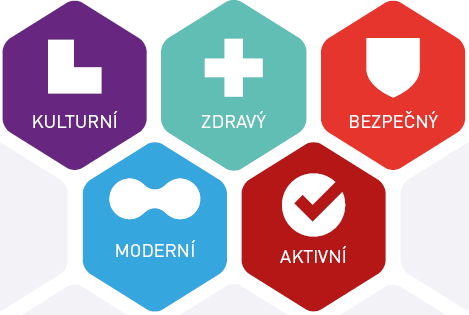 Vypracoval ŘO IOP 	6.6.2012Obsah analýzyObsah analýzy	2Úvod	3Aktuální stav programu k 31.12.2011	4Zhodnocení vyhlášených výzev  a plán výzev na rok 2012	5Popis vývoje jednotlivých prioritních os a oblastí intervence	7Prioritní osa 1   Rozvoj informační společnosti ve veřejné správě	9Prioritní osa 2 Zavádění ICT v územní veřejné správě	14Prioritní osa 3 Zvýšení kvality a dostupnosti veřejných služeb	19Oblast intervence 3.1. Služby v oblasti sociální intervence	19Oblast intervence 3.2. Služby v oblasti veřejného zdraví	24Oblast intervence 3.3. Služby v oblasti zaměstnanosti	29Oblast intervence 3.4. Služby v oblasti bezpečnosti, prevence a řešení rizik	33Prioritní osa 4 Národní podpora cestovního ruchu	37Prioritní osa 5 Národní podpora územního rozvoje	42Oblast intervence 5.1. Národní podpora využití potenciálu kulturního dědictví	42Oblast intervence 5.2. Zlepšení prostředí v problémových sídlištích	45Oblast intervence 5.3. Modernizace a rozvoj systému tvorby územních politik	49Prioritní osa 6 Technická pomoc	52Výhled naplnění pravidla n+3 pro alokaci roku 2009	58Výhled využití celkové alokace programu v kontextu absorpční kapacity	58Doporučení ŘO IOP ke zlepšení fungování programu IOP	59Seznam grafů a tabulek 	60ÚvodAnalýza Integrovaného operačního programu je zpracována na základě údajů o jednotlivých projektech v informačním systému Monit7+ IOP k datu 31.12.2011 a na základě informací a zkušeností Řídícího orgánu IOP a zprostředkujících subjektů. Kde je to účelné, jsou uvedené a označené informace a stav k jinému datu. Pokud není uvedeno jinak, byl pro přepočet použit kurz 25,91 Kč/EUR.Cílem analýzy je poskytnout ucelenou informaci o stavu IOP, výhledu naplnění alokace, která musí být certifikovaná v roce 2012, a zrekapitulovat plnění celého programu z hlediska absorpční kapacity. Detailně je věnována pozornost roku 2012 s výhledem pro léta následující. S ohledem na existenci pěti zprostředkujících subjektů a pěti poskytovatelů dotace v programu je především analýza absorpční kapacity členěna do úrovně oblastí intervence, případně podporovaných aktivit. Aktuální stav programu k 31.12.2011Celková alokace programu činí 1,620 mld. EUR po revizi schválené EK v prosinci 2011. Alokace pro rok 2009 (se zahrnutím 1/6 alokace roku 2007 na základě nařízení EP a Rady (ES) č. 539/2010 z 16. června 2010), která podléhá naplnění pravidla n+3 do konce roku 2012, činí 30,08 % celkové alokace, což je 12,632 mld. Kč (487,5 mil. EUR). K 31.12.2011 byly předloženy projektové žádosti v celkovém finančním objemu 56,7 mld. Kč, což představuje  118,4 % celkové alokace OP. Celkem bylo schváleno 7 252 projektových žádostí v celkovém finančním objemu 34,8 mld. Kč, Celkový finanční objem ve schválených projektech s vydaným Rozhodnutím o poskytnutí dotace dosahuje 72,7 % alokace OP.Proplaceno bylo 9,2  mld. Kč, což odpovídá 19,2 % alokace OP. Certifikované výdaje dosáhly výše 7,3 mld. Kč, což odpovídá 15,4 % alokace IOP. Minimální podíl na certifikovaných výdajích mají oblasti intervence 3.1 a 3.3 v kompetenci MPSV (viz tabulka č. 2).Ke konci roku 2011 bylo předloženo celkem 8 098 projektů (pro ilustraci se po odečtení projektů CzechPoint jedná o 2 502 projektů). Z toho bylo 7 252 projektů (1 980 po odečtení projektů CzechPoint) schváleno k financování a byla jim vydána řídící dokumentace. Proplaceno a finančně ukončeno je 5 613 projektů (1038 po odečtení CzechPoint). Podrobné údaje o projektech jsou uvedeny v tabulce č. 1 na konci textu.
U některých ZS přetrvává, především  s ohledem na fluktuaci pracovníků, fáze osvojování procesů v administraci. Při srovnání výkonnosti jednotlivých oblastí intervence lze vypozorovat skutečnost, že oblasti v kompetenci MZd, MMR a CRR jsou dál v administraci než oblasti intervence ostatních zprostředkujících subjektů. ŘO IOP proto vzdělávání zprostředkujících subjektů věnuje i nadále velké úsilí a jsou do něj zahrnuty administrativní kapacity ze všech oddělení ŘO IOP.Zhodnocení vyhlášených výzev 
a plán výzev na rok 2012Do konce roku 2011 bylo vyhlášeno 46 výzev (45 s určeným finančním objemem). Celkový vyhlášený objem finančních prostředků je 48, 7 mld. Kč, z toho 42, 2 mld.  Kč činí podíl SF, 5,5 mld. Kč podíl SR a 993,9 mil. Kč podíl územních rozpočtů. V IOP jsou vyhlašovány kolové nebo kontinuální výzvy v závislosti na charakteru podporovaných aktivit a příjemců pomoci.Do konce roku 2011 byly vyhlášeny výzvy v objemu 102 % celkové alokace programu, přičemž nevyčerpané prostředky ukončených výzev jsou vyhlašovány v nových výzvách. Řídící orgán IOP proto sleduje vázanou alokaci, která k 31.12.2011 představuje 87,7 % (34,3 mld. Kč) celkové alokace programu. Souhrnně zbývá z celkové alokace 12,3 % volných prostředků, představující 4,8 mld. Kč. V říjnu 2011 vydal ŘO Metodický pokyn č. 23, kterým upravil výpočet kurzové rezervy, nově je kurzová rezerva počítána z necertifikovaných výdajů. Řídící orgán IOP stanovuje míru kurzové rezervy s ohledem na odlišný vývoj individuálně pro jednotlivé oblasti intervence. . V ukončených výzvách se podařilo naplnit alokaci výzvy předloženými projekty v úrovni 65,7 % (na vyhlášených 39,85 mld. Kč bylo schváleno 26,22 mld. Kč v ukončených a kontinuálních výzvách). Tuto skutečnost lze pozitivně hodnotit s ohledem na adekvátnost výzev k připravené absorpční kapacitě, kdy nevzniká disproporce mezi náklady na přípravu projektů a očekáváním žadatelů a objemem vyhlášených prostředků. V probíhajících výzvách je naplněnost předloženými projekty na úrovni 57,82 % (na vyhlášených 8 mld. Kč je předloženo 4,6 mld. Kč). Podrobné srovnání alokace programu s vyhlášenými výzvami je v tabulce č. 4 na konci této analýzy. V roce 2012 je plánováno vyhlášení tří výzev v odhadovaném objemu 1,5 mld. Kč (podíl SF a SR). Přehled plánovaných výzev je uveden v tabulce č. 3 na konci této analýzy. Zhodnocení věcného plnění IOP a ostatních operačních programů na bázi monitorovacích indikátorů provádí Národní orgán pro koordinaci NSRR v rámci mid-term evaluace NSRR.Popis vývoje jednotlivých prioritních os a oblastí intervenceV tabulce je uvedena struktura Integrovaného operačního programu a podíly jednotlivých prioritních os a oblastí intervence na celkové alokaci programu. Je zde rovněž uvedena odpovědnost jednotlivých poskytovatelů dotace a zprostředkujících subjektů za oblasti intervence.Celkově bylo v programu IOP předloženo 8 098 projektů. Za celé programové období očekáváme předložení 8 298 projektů. I přes určité zkreslení s ohledem na různorodost oblastí intervence je vhodné si přiblížit parametry průměrného projektu v IOP. Z údajů v tabulce vyplývá, že se jedná o finančně a časově náročnější projekty, které jsou průměrně 4-5 etapové. Nejčastějšími žadateli jsou obce  a organizační složky státu.Pro dokreslení různorodosti projektů v IOP uvádíme v grafech č. 1 – 6 na konci analýzy vybrané charakteristiky projektů. V jednotlivých grafech jsou uváděny údaje za všechny projekty, vyjma projektů CzechPoint v oblasti intervence 2.1, které by díky své četnosti (5 596 projektů) průměrné charakteristiky výrazně zkreslily. V další kapitole jsou popsány charakteristiky projektů pro jednotlivé oblasti intervence.Prioritní osa 1
  Rozvoj informační společnosti ve veřejné správěV této prioritní ose je poskytovatelem dotace a jediným zprostředkujícím subjektem ministerstvo vnitra. Projekty vychází ze Strategie Efektivní veřejná správa a přátelské veřejné služby, schválené usnesením vlády č. 757/2007.Dosavadní vývoj prioritní osy S ohledem na zkušenosti České republiky a žadatelů se Smart Administration se jedná o inovativní a dosud ze Strukturálních fondů nepodporovanou komplexní oblast projektů nad 100 mil. Kč. Většina projektů je podmíněna změnami legislativy, což výrazně prodlužuje dobu přípravy a realizace projektů. Stále zůstává nedořešenou otázkou revize Strategie Smart Administration a koordinační platforma na MVČR, která by pro tuto oblast efektivně fungovala. Celkově tato oblast intervence vykazuje převis poptávky. V oblasti intervence je vytvořen zásobník projektů, ve kterém jsou 3 projekty ze 7. výzvy MV ve výši 636 mil. Kč. V roce 2012 se plánuje zařazení jednoho projektu ze zásobníku do realizace (příjemcem je ministerstvo dopravy). Realizaci celé oblasti intervence komplikuje řada problémů, které výrazně zpožďují čerpání finančních prostředků. Jako velmi rizikové se jeví:nezkušenost a nepřipravenost projektových týmů na jednotlivých resortech, které připravují realizaci náročných a inovativních projektů Smart Administration;výběrová řízení a jejich realizace, s ohledem na významné finanční objemy zakázek dochází k posouvání ve vyhlašování výběrových řízení a k častému uplatňování námitek neúspěšných uchazečů;personální změny projektových týmů příjemců (hlavně u OSS a jimi zřizovaných organizací);personální obsazení OSF, časté změny ve vedení odboru a nezkušenost a neznalost pracovníků,výrazná potřeba odborných konzultací, na které nemá MVČR vybudované kapacity, byla řešena projektem „Expertní pomoc konečným příjemcům podpory v rámci vybraných výzev Integrovaného operačního programu a Operačního programu Lidské zdroje a zaměstnanost“, který byl ukončen k 31.12.2011. Aktivity projektu byly poskytovány na bázi dobrovolnosti jednak formou konzultací, ale také byly vytvářeny, resp. upravovány, stávající podpůrné materiály pro příjemce. Projekt hrazený z TP IOP, realizovala společnost Naviga4, ve spolupráci s AQE a Accenture;změna priorit resortů a z toho plynoucí posun harmonogramu realizace projektů a čerpání jednotlivých etap; Rekapitulace vyhlášených výzevCelkem byly v této oblasti intervence vyhlášeny 3 výzvy, všechny byly uzavřeny v roce 2010. Kontinuální výzva č. 3 MV byla vyhlášená 3.12.2008 s objemem 3,888 mld. Kč a byla ukončena 15.1.2010. Ve výzvě byly předloženy projekty za 4,985 mld. Kč. ZS MV požádal ŘO IOP o navýšení výzvy, které bylo následně schváleno ve výši 530 mil. (SF).Výzva č. 7 MV probíhala od 13.11.2009 do 15.2.2010 s objemem 3,0 mld. Kč. V této výzvě byly předloženy projekty v celkové výši 4,355 mil. Kč. Výzva č. 10 MV byla vyhlášena k 21.6.2010 a přijat byl projekt „Národní digitální archiv“, pro který byla výzva určena. Alokace výzvy byla stanovena na 400 mil. Kč (jedná se o příspěvek SF), přičemž projekt byl podán na 396 mil. Kč (jedná se o příspěvek SF ve výši 85 % celkových výdajů projektu).Plán výzev na rok 2012Není plánována žádná další výzva, alokace této oblasti intervence byla naplněna.  Stručná charakteristika předložených projektůPro lepší pochopení stavu prioritní osy, absorpční kapacity a variant řešení do budoucna uvádíme na základě předložených projektů stručnou charakteristiku předložených projektů. Jedná se zejména o finančně náročné centrálních registry a na ně navazující projekty. Druhou část předložených projektů tvoří portály jednotlivých resortů a projekty na adaptaci elektronické spisové služby. [1] Kvalifikovaný odhad počtu projektů, které budou celkově předloženy a podpořeny v oblasti intervenceAbsorpční kapacita Absorpční kapacita v této oblasti je výrazně determinována Strategií Smart Administration a navazujícího seznamu strategických projektových záměrů, který byl schválen usnesením vlády č. 536/2008. Obsahuje projektové záměry za více než desetinásobek alokace prioritní osy 1.V roce 2011 nebyly realizovány aktivity na podporu potencionálních žadatelů, ale pouze na podporu příjemců. V prioritní ose byly vyhlášeny výzvy, které byly naplněny dostatečným počtem projektů, odpovídajícím celkové alokaci, tudíž v roce 2011 nevyvstala potřeba realizovat aktivity na podporu potenciálních žadatelů. Pro oblast veřejných zakázek, která je dlouhodobě definována jako jedno z hlavních úzkých míst přípravy a realizace projektů, byly realizovány 4 semináře (zajištěny kapacitami OSF a částečně externisty), z toho 1 zaměřený na autorské právo, licence v IT a vazby na ZVZ. Semináře k veřejným zakázkám se budou v roce 2012 dle potřeby opakovat, v současné době je naplánován na druhou polovinu února 2012. Průběžně jsou také pořádány obecné semináře pro příjemce,  zaměřené především na nejčastější chyby, předkládání MZ a ŽoP a další aktuální témata dle potřeby příjemců a průběžných průzkumů prováděných projektovými a finančními manažery IOP.Na webových stránkách OSF MVČR jsou průběžně zveřejňovány aktuální informace a upozornění na problémová témata.Po ukončení projektu „Expertní pomoc konečným příjemcům podpory v rámci vybraných výzev Integrovaného operačního programu a Operačního programu Lidské zdroje a zaměstnanost“, bude v roce 2012 všechna podpůrná činnost příjemcům poskytována za pomoci pracovníků OSF. Úspory v projektechÚspory jsou podle dosavadního vývoje poměru objemu předložených ŽoP vs. objemu schválených ŽoP předpokládány ve výši do 15 % předložených žádostí o platbu. Výsledkem výběrových řízení jsou průměrné hodnoty úspor do 10 % hodnoty VZ (nejedná se o nezpůsobilé výdaje, ale o nižší cenu nabídnutou dodavatelem). Jakmile budou úspory k dispozici (po změně právního aktu – snížení dotace nebo po konci realizace projektu), budou uvolněné prostředky využity pro zásobník projektů.Opatření podniknutá ke zlepšení a minimalizaci rizik MV analyzovalo několik rizik v souvislosti s  realizací projektů:Vysoká fluktuace v realizačních týmech, kdy při změně na významných postech nedochází k řádnému předání všech informací. Jednotliví členové týmu  si nepředávají informace, čímž je snížena zastupitelnost v týmu.Nedodržování harmonogramu, prodlužování realizace projektů a slučování jednotlivých etap projektu.Špatná připravenost projektů generující velké množství změn v projektech a vysokou chybovost v MZ a ŽoP.Problémy s realizací veřejných zakázek.Nápravná opatření:realizace seminářů pro příjemce obecného charakteru,realizace seminářů o veřejných zakázkách,poskytování externí expertní pomoci příjemců (v roce 2011), bilaterální setkávání OSF s příjemci,využívání informací z pravidelných měsíčních status reportů a tudíž možnost rychlejší reakce,spolupráce OSF při nastavování vazeb a procesů v projektech.ŘO doporučil MV kontrolovat všechna výběrová řízení před jejich ukončením, konzultovat ŽOP a MZ před předloženímVšechny základní registry si požádaly o posun realizace o jeden rok. Řídící orgán s prodloužením realizace souhlasil.. Vzhledem k uvedené skutečnosti a také ve vazbě na vzájemné provázaní jednotlivých projektů, dochází v dané oblasti ke slučování jednotlivých etap projektů, což má za následek posouvání odeslání žádosti o platbu.   Dílčí závěrV prioritní ose byly vyhlášeny výzvy, které byly naplněny dostatečným počtem projektů, odpovídajícím celkové alokaci. V prioritní ose není problém s nedostatečnou absorpční kapacitou a v závěru programu lze předpokládat vyčerpání všech finančních prostředků. Nelze dále prodlužovat realizaci projektů, protože by hrozilo riziko nenaplnění alokace v daném roce a nesplnění pravidla n+3 za celý program. Rizikem nadále zůstává nezkušenost centrální státní správy s přípravou a realizací projektů, což může vést ke vzniku nezpůsobilých výdajů, případně nezrealizovaných projektů. Velmi riziková je zejména oblast veřejných zakázek, u řady projektů kde výběrová řízení přezkoumává ÚOHS. S ohledem na provázanost projektových záměrů v naplňování strategie Smart Administration je zapotřebí, aby MVČR věnovalo maximální pozornost klíčovým páteřním projektům, na které navazují menší, doprovodné strategické projekty.   Prioritní osa 2
Zavádění ICT v územní veřejné správěV této prioritní ose je poskytovatelem dotace ministerstvo vnitra. Projekty vychází, stejně jako u 1. prioritní osy, ze Strategie Efektivní veřejná správa a přátelské veřejné služby schválené usnesením vlády č. 757/2007. Oproti centrálním a páteřním projektům v 1. prioritní ose se zde projekty zaměřují na regionální hledisko veřejné správy a přivádí modernizaci prostřednictvím ICT na regionální a municipální úroveň.  Dosavadní vývoj prioritní osy Realizace prioritní osy byla významně poznamenána první výzvou na eGon centra v obcích, tzv. CzechPointy. Implementační systém zahltilo 5 596 žádostí a převedením maxima kapacit na administraci této výzvy se zastavily přípravy dalších výzev. Situaci částečně vyřešilo zapojení Centra pro regionální rozvoj do administrace na podzim 2009. Zkušenost z této výzvy, která vedla i ke ztrátě renomé programu u části obcí (214 obcí odstoupilo od realizace), vedla zároveň k rozhodnutí nevyhlašovat výzvy na typové projekty malého rozsahu. Nyní je proplaceno 4575 projektů CzechPoint.Další výzvy na technologická centra obcí s rozšířenou působností a krajů byly velmi detailně konzultovány se SMOČR a AKČR. Výsledkem bylo nastavení výzvy, aby žadatelé snáze vypracovali žádost o dotaci a realizovali projekty. Zapojení regionálních pracovišť CRR ČR do administrace rovněž znamená přiblížení implementační struktury žadatelům do regionu a rychlejší interakci.  Protože rozvoj eGovernmentu v regionech navazuje na dokončení projektů centrálních registrů na národní úrovni z prioritní osy 1, lze očekávat postupný náběh elektronických služeb poskytovaných regionálními technologickými centry do konce programového období.Rekapitulace vyhlášených výzevCelkem bylo vyhlášeno 5 výzev. Kontinuální výzva č. 2 MV  výzva byla vyhlášená 1.12.2008 s objemem 650 mil. Kč. Byla zaměřena na zřízení kontaktních míst CzechPoint ve všech obcích v České republice.  Celkově bylo předloženo 5 596 žádostí o dotaci. Kontinuální výzva č. 4 probíhala od 15.4.2009 do 13.9.2009. Jednalo se o výzvu na Technologická centra obcí a krajů, do které nebyly předloženy žádné projekty. Z rozhodnutí MVČR a partnerů z AKČR a SMOČR došlo k jejímu ukončení a přípravě dvou samostatných výzev zvlášť pro obce a zvlášť pro kraje.. Kontinuální výzva č. 6 byla otevřena od 27.10.2009 do 31.5.2010 a byla určena Technologickým centrům obcí s rozšířenou působností. Objem výzvy činil 1,1 mld. Kč (ERDF). Bylo předloženo 174 projektových žádostí, což je vzhledem k počtu ORP (celkem 205) v České republice velmi dobrý výsledek.  Kontinuální výzva č. 8 byla otevřena od 27.1. do 30.11.2010, kdy byla ještě o dva měsíce proti původnímu harmonogramu prodloužena. Výzva byla určena pro Technologická centra krajů. Objem výzvy činil 1,75 mld. Kč, bylo předloženo 39 projektových žádostí a alokace výzvy byla naplněna téměř na 100 %. Kontinuální výzva č. 9 byla otevřena od 15.4. do 1.12. 2010 a byla určena pro komunikační infrastrukturu veřejné správy pro statutární města. Do výzvy o objemu 1 mld. Kč bylo podáno 41 žádostí za více než 1,7 mld. Kč.  Na žádost MV ČR schválil ŘO IOP navýšení výzvy o 200 mil. Kč (podíl ERDF) dne 25.2.2011. 26 projektových žádostí ve výši alokace výzvy bylo schváleno a dalších 9 projektů ve výši téměř cca 340 mil. Kč bylo schváleno jako náhradní projekty.Plán výzev na rok 2012V současné době se neplánuje vyhlášení další výzvy, alokace oblasti intervence je zazávazkovaná z více než 96 %. Zbytek alokace v současné chvíli tvoří rezerva pro případný výkyv kurzu. Pro případné úspory budou využity stávající projekty v zásobníku navýšením alokace výzvy.Stručná charakteristika předložených projektůPrůměrný projekt je zkreslený velkým podílem projektů CzechPoint obcí. Projekty technologických center ORP jsou přibližně dvouleté projekty za desítky milionů Kč, projekty krajů až několikaleté za stovky milionů korun.  Oblast intervence 2.1 celkem[1] Kvalifikovaný odhad počtu projektů, které budou celkově předloženy a podpořeny v oblasti intervence   Oblast intervence 2.1 bez projektů CzechPoint [1] Kvalifikovaný odhad počtu projektů, které budou celkově předloženy a podpořeny v oblasti intervenceAbsorpční kapacita V roce 2011 nebyla vyhlášena žádná výzva v o.i. 2.1.  V oblasti podpory potenciálních příjemců spolupracuje CRR ČR vždy s OSF. CRR ČR se věnuje pomoci se zpracováním projektové žádosti v Benefitu, informování o administraci žádosti, veřejným zakázkám, kontrolám. V roce 2011 CRR ČR aktivně poskytovalo konzultace příjemcům a ve spolupráci s OSF zpracovává nejčastěji kladené otázky (FAQ), zveřejňované na webu CRR ČR a OSF. V roce 2011 byly ve spolupráci s externími odborníky uspořádány 2 speciální semináře věnované autorskému právu a licencím v IT. Většinu projektů financovaných z této prioritní osy doplňují projekty z OPLZZ a je proto důležitá časová koordinace projektů připravovaných obcemi a kraji. Úspory v projektechPředpoklad pro úspory plyne z nezpůsobilých výdajů a ty jsou podle současného vývoje predikovány kolem 1 % alokace.  V rámci VŘ se uspoří cca 2,3 %.Opatření podniknutá ke zlepšení a minimalizaci rizikMVČR analyzovalo několik rizik v souvislosti s  realizací projektů:měnící se organizační zajištění projektů;prodleva mezi realizovanými výdaji a refundací prostředků do rozpočtů příjemců – možnost průběžné komunikace s CRR ohledně náležitostí dokladů předkládaných v rámci ŽoP a MZ;nejasný záměr projektu;jasný cíl projektu, ale nedostatečně naplánované aktivity, jednotlivé fáze realizace projektů příjemci řeší až ve fázi realizace;nedostatečná zodpovědnost příjemce za bezchybnost vlastní realizace projektu, nedostatek povědomí o důsledcích nedodržení Podmínek dotace ještě před podáním projektové žádosti;reálná neznalost postupu při zadávání zakázek, ať na úrovni zákona nebo PPŽP a Závazných postupů;neochota konzultovat ZD s CRR a akceptovat připomínky CRR;zadávání veřejných zakázek (spisové služby), způsobilost výdajů (záruky, servis), neaktuální studie proveditelnosti; změny monitorovacích indikátorů;vykazování podílových monitorovacích indikátorů;publicita projektu (její formy).Nápravnými opatřeními jsou:semináře pro příjemce (ve spolupráci s CRR);semináře k veřejným zakázkám (ve spolupráci s CRR) ;zajištění kontaktní osoby pro zodpovídání dotazů žadatelů věcné povahy tak, aby byla zajištěna jednotnost výkladu;kontrola věcné způsobilosti výdajů expertem z MVČR;průběžná konzultace s pobočkami CRR;spolupráce při optimalizaci vzájemných procesů administrace projektů a žádosti o platby;intenzívní informovanost příjemců v oblasti postupu zpracování žádosti o platbu;aktualizace a doplňování FAQ na webu CRR ČR a OSF, konzultace s žadateli na pobočkách CRR ČR, spolupráce při nastavování metodických postupů, jednotných výkladů mezi HQ CRR a OSF, kontrola věcné způsobilosti výdajů expertem z OSF.Dílčí závěrS ohledem na cílovou skupinu v této oblasti intervence – obce a kraje – lze předpokládat oproti státní správě v prioritní ose 1.1 vyšší připravenost projektových týmů i jejich zkušenost s realizací projektů kofinancovaných z EU. V celé oblasti intervence není identifikován nízký zájem ze strany žadatelů. K posunu harmonogramu projektů dochází především ve výzvách technologických center krajů, na termíny realizace projektů má vliv hlavně systém veřejných zakázek a jeho možné nenaplnění, eventuálně časový posun realizace. Na základě dat v IS MONIT7+ je předpoklad splnění pravidla n+3 v roce 2012 v průběhu měsíce dubna. Podklad tvoří údaje všech projektů ve stavu P45. Odhad nenese v sobě rizika spojená s prověřováním výběrových řízení nebo prodloužením lhůt administrace. ZS MV průběžně sleduje naplnění odhadovaného termínu.Prioritní osa 3
Zvýšení kvality a dostupnosti veřejných služebOblast intervence 3.1 Služby v oblasti sociální intervenceV této oblasti intervence je poskytovatelem dotace ministerstvo práce a sociálních věcí. Pro zlepšení realizace této oblasti intervence se na počátku roku 2009 zapojilo do administrace Centrum pro regionální rozvoj, které vykonává přibližně 40 % procesů v administrativním cyklu. Oblast intervence 3.1 je složena ze tří aktivit a), b) a c). Aktivita a) je zaměřená na investiční podporu procesu a zavádění jednotného přístupu v transformaci pobytových zařízení sociálních služeb v jiné typy sociálních služeb, výzvy č.  7 OI 3.1.Aktivita b) obsahuje investiční podporu při zajištění dostupnosti takových služeb, které umožní návrat příslušníků nejvíce ohrožených sociálně vyloučených romských lokalit zpět na trh práce a do společnosti, výzvy č.  6 OI 3.1.Aktivita c) je zaměřená na investiční podporu poskytovatelům sociálních služeb, zaměstnavatelům a dalším subjektům při prosazování a realizaci nástrojů sociální ekonomiky, výzvy č.  8 OI 3.1.Dosavadní vývoj oblasti intervence Dvě třetiny alokace oblasti intervence tvoří transformace pobytových zařízení sociálních služeb. Mělo by být transformováno cca 30 objektů z celé ČR na moderní typ sociálního zařízení, které bude představovat mnohem příjemnější prostředí pro své uživatele. Realizaci projektů předchází složitá příprava, každý žadatel musí nejdříve zpracovat transformační plán, který mu po schválení umožňuje podat projektovou žádost do IOP. V současné době je schváleno 19 transformačních plánů, na konci roku 2010  to bylo pouze 6. Aktivita 3.1 b) je propojena s oblastí intervence v IOP 5.2 Zlepšení prostředí v problémových sídlištích a s intervencemi OP Lidské zdroje a zaměstnanost. Měla by zajistit investiční podporu předcházející neinvestičním aktivitám v oblasti sociálních služeb.  Třetí aktivitou je sociální ekonomika, která je jedinou oblastí, kde jsou možnými žadateli podnikatelské subjekty. Podmínkou poskytnutí dotace je nová oblast podnikání, kterou budou provozovat a musí ji prokázat. Zároveň se zavazují k zaměstnání určitého podílu sociálně vyloučených osob. Potvrzuje se předpoklad problémů s dostatečnou absorpční kapacitou. Nejedná se o nezájem o tuto aktivitu, ale o více než polovinu žádostí vyřazených při věcném hodnocení. Za celé období by mělo být realizováno přibližně 300 projektů. Ke konci roku 2011 bylo podáno 170 projektových žádostí, ale v realizaci nebo s ukončenou realizací je 18 projektů. V pozitivních stavech v IS Monit7+ v různých fázích administrace je dalších 33 projektů.Rekapitulace vyhlášených výzevV roce 2011 byly ukončeny všechny tři kontinuální výzvy č. 1-3, vyhlášené v roce 2009. Potřeba uzavření a znovu vyhlášení výzev vyplynula z úprav hodnotícího mechanismu, do nových výzev MPSV rovněž zapracovalo změny, které měly zjednodušit přípravu projektů a jejich administraci. První výzva vyhlášená od 10.4.2009 s objemem 384 mil. Kč,  zaměřená na aktivitu c) sociální ekonomika, byla ukončena k 1.4.2011. V  letech 2009 až 2011 bylo podáno celkem 139 projektů, z nich 32 schválila výběrová komise. Parametry výzvy č. 1 OI 3.1 byly zjednodušeny a výzva byla vyhlášena 29. července 2011 pod číslem 8. Druhá kontinuální výzva byla vyhlášena od 13.7.2009 s objemem 1,339 mld. Kč. Byla zaměřena na aktivitu a) transformace pobytových zařízení a byla uzavřena 28.2.2011.   Kontinuální výzva č. 7 určená pro aktivitu a) byla otevřena 7.7.2011 s objemem finančních prostředků 803 mil. Kč. Ve 2. ani 7. výzvě nebyla doposud žádná žádost vyloučena, 1 žadatel odstoupil od projektu. Třetí kontinuální výzva byla vyhlášena od 30.9.2009 s objemem 558 mil. Kč. Byla zaměřena na aktivitu b) vznik sociálních center a služeb a byla uzavřena 28.2.2011. Pro aktivitu b) byla 31.5.2011 otevřena výzva č. 6 s alokací 260 mil. Kč.Plán výzev na rok 2012Všechny výzvy v této oblasti intervence jsou kontinuální, žádné nové výzvy nejsou plánovány. Konec příjmu projektu je pro výzvy č. 6 a 7 plánován na 30.6.2013, pro výzvu č. 8 29.6.2012Stručná charakteristika předložených projektůDo konce roku 2011 bylo v aktivitě a) na transformaci pobytových zařízení předloženo 18 projektů, v aktivitě b) 36 a v sociální ekonomice 178 projektových žádostí, [1] Kvalifikovaný odhad počtu projektů, které budou celkově předloženy a podpořeny v oblasti intervenceAbsorpční kapacita Aktivita )Zájem žadatelů negativně ovlivňují politické vlivy, s tímto rizikem MPSV pracuje kontinuálně již od vyhlášení první výzvy s cílem jeho eliminace. Hlavním opatřením je intenzivní „protransformační kampaň“ pomocí individuálního projektu MPSV „Podpora transformace sociálních služeb“ s realizací mediální kampaně, účastí na konferencích, odborných seminářích apod.) a realizací individuálních jednání s kraji (žadateli) v případě ohrožení transformačního procesu a předložení konkrétní projektové žádosti. Prostřednictvím individuálního projektu MPSV „Podpora procesu  sociálních služeb“ financovaného z OPLZZ bylo uskutečněno 8 seminářů zaměřených mj. na proces transformace. Při přípravě projektů využívávají žadatelé Národní centrum podpory transformace sociálních služeb, které poskytuje kompletní konzultace při přípravě projektů. Význam této podpory je pro absorpční kapacitu aktivity 3.1 a) klíčový. MPSV také konzultuje připravované projekty a je v přímém kontaktu se žadateli. V roce 2011 proběhlo v gesci MPSV 121 e-mailových a 22 osobních konzultací. U výzvy č. 2 OI 3.1 vyplňovali úspěšní žadatelé při účasti na seminářích pro příjemce dotazníky, zaměřené na způsob a obtíže při přípravě projektu. Pro výzvu č. 7 OI 3.1 jsou již také identifikovány připomínky, které vzešly ze semináře pro žadatele, některé z nich jsou rovněž zapracovány do „Otázek a odpovědí“ uveřejněných na stránkách MPSV (viz http://www.mpsv.cz/cs/11024). Připomínky jsou také podkladem pro možnou revizi stávající výzvy.Podněty, které se týkají zpracování projektových žádostí, jsou diskutovány s žadateli prostřednictvím osobních i e-mailových konzultací při přípravě projektových žádostí.  Témata, která jsou problémová a mohla by být užitečná ostatním žadatelům, jsou zpracována do „Otázek a odpovědí“, které jsou průběžně doplňovány a aktualizovány na stránkách MPSV. V roce 2011 byl realizován seminář pro žadatele nové výzvy č. 7 OI 3.1, kterého se zúčastnilo celkem 33 osob, zejména krajských úředníků, dále zástupců národního centra podpory transformace a zástupců zařízení. Na uvedeném semináři žadatelé vyplňovali evaluační dotazník zaměřený na vyhodnocení semináře a upřednostňovanou formu předávání informací o výzvě a konzultacích.  Aktivita 3.1 b)Problémem přímo ovlivňujícím absorpční kapacitu výzvy č. 3. bylo vymezení území podpory pouze na lokality působení Agentury pro sociální začleňování v romských lokalitách (dále ASZ). Mimo jiné také z tohoto důvodu došlo k uzavření výzvy č.  k vyhlášení výzvy č. 6, která rozšířila možnost realizace projektů na území celé České republiky mimo území Hlavního města Prahy. Toto rozšíření přineslo nárůst konzultovaných projektů, ke konci roku 2011 bylo konzultováno 28 projektových záměrů.Pro zvýšení informovanosti o nové výzvě bylo koncem září pozváno cca 70 obcí, uvedených v Gabalově analýze sociálně vyloučených lokalit z roku 2006, na semináře pro žadatele. Zajistit dostatečnou publicitu výzvy měly nejen pravidelné příspěvky o realizovaných projektech v časopise IOP pod lupou, ale také informativní článek v časopise Moderní obec. Oslovením a pravidelnou komunikací s krajskými romskými koordinátory došlo na podzim 2011 k rozšíření portfolia zainteresovaných subjektů, které se aktivně podílejí na vytipování a oslovování potencionálních žadatelů.Za účelem podpory absorpční kapacity byla dále prohloubena spolupráce s Agenturou pro sociální začleňování v romských lokalitách která rovněž napomáhá žadatelům při přípravě projektů. S ASZ jsou pořádány pravidelné informativně-koordinační schůzky, kde jsou projednávány potencionální projekty z lokalit ASZ.Nižší zájem žadatelů způsobuje také nejistota ohledně zajištění financování provozu sociálních služeb v období udržitelnosti, protože návazné dotační tituly v Operačním programu Lidské zdroje a zaměstnanost (dále OP LZZ) určené neziskovým organizacím jsou již vyčerpány a také alokace určená pro obce je již téměř vyčerpána. MPSV je rovněž členem pracovní skupinu PILOT v rámci níž probíhá výměna informací týkajících se mj. podpory sociálně vyloučených romských lokalit.V červenci proběhly semináře pro pracovníky Agentury pro sociální začleňování, Centrum pro regionální rozvoj a hodnotitele, podzimní semináře pro žadatele 3.1 b) absolvovalo 64 osob. V roce 2011 proběhlo 113 e-mailových a 26 osobních konzultací.V roce 2012 plánuje MPSV uskutečnit další semináře pro žadatele v Praze i v regionech, dále plánuje konzultovat konkrétní projektové záměry přímo v místě realizace projektů. Aktivita 3.1 c)Za nejvýraznější příčinu nízkého zájmu žadatelů MPSV považuje unikátní zaměření výzvy a nedostatečné povědomí veřejnosti o sociálním podnikání, resp. sociální ekonomice, která dosud není v České republice legislativně ukotvena. Na druhé straně současná legislativa zrodu a rozvoji konceptu sociální ekonomiky nebrání. Zájem žadatelů existuje, což dokládá počet předložených projektových žádostí v roce 2011. Ve výzvě č. 1 bylo v roce 2011 předloženo 66 projektů, ve  výzvě č. 8 bylo od jejího vyhlášení do konce roku 2011 předloženo 20 projektů. Na základě konzultací s potencionálními žadateli a zpracovateli projektových žádostí a z výsledků hodnocení kvality projektů MPSV identifikuje příčinu nízkého zájmu žadatelů v některých pravidlech výzvy:-  pětiletá doba udržitelnosti projektu, -  popis a doložení potřebnosti realizace projektu z hlediska cílové skupiny a trhu, - nutnost zajištění zkušeností nejen s podnikáním v daném oboru, ale také s prací se zvolenou cílovou skupinou. MPSV zohledňuje uvedené problémy při koncepci seminářů a poskytovaných konzultací.  V roce 2011 proběhly dva semináře pro žadatele 3.1 c) s účastí 70 osob, v červenci proběhl seminář pro hodnotitele, v září se MPSV aktivně účastnilo semináře Sociální firmy – nový fenomén v oblasti podnikání, v říjnu byla na konferenci k sociální ekonomice pořádáné organizací Tessea prezentována výzva č. 8 OI 3.1 v rámci samostatného workshopu. Potencionální žadatelé mohou své projektové žádosti a podnikatelské záměry konzultovat e-mailem, telefonicky či osobně. V roce 2011 proběhlo 200 e-mailových a 48 osobních konzultací. MPSV akcentuje potřebu zvyšování kvality a efektivity osobních konzultací. Zásadní je příprava na osobní konzultace (zájemce o konzultaci zasílá podnikatelský plán, projektovou žádost min. dva dny před termínem konzultace), při konzultacích spolupracuje projektový manažer výzvy s pracovníky z oddělení finančního řízení dotací, kteří se konzultací také účastní.   Úspory v projektechK 31. 12. 2011 se u projektů v rámci OI 3.1 nevyskytly nezpůsobilé výdaje, úspory se tedy nepředpokládají. Případné nezpůsobilé výdaje jsou identifikovány ještě před vydáním Rozhodnutí o poskytnutí dotace.Opatření podniknutá ke zlepšení a minimalizaci rizikNa MPSV a krajích jsou pro proces transformace a přípravu plánů na zařízení přijati pracovníci, což urychlí přípravu transformačních plánů a projektových žádostí. Žadatelé, kteří nemají zkušenosti s podáváním projektů, jsou na seminářích opakovaně vyzýváni ke konzultacím. V případě problémů s vypracováním investičního záměru v požadovaném rozsahu daném výzvou jsou konzultovány investiční části projektů. Dílčí závěr ŘO IOP doporučuje urychlit  předkládání projektových žádostí a především zrychlit administraci. ŘO IOP sleduje měsíčně stav schválených transformačních plánů a plnění plánu předložení projektových žádostí.  Byl zaznamenán zájem o všechny výzvy v této oblasti intervence. Realizace projektů však stále nedává předpoklad na naplnění dostatečného počtu projektů, aby mohla být čerpána alokace v souladu s pravidlem n+3/n+2.  Z dosavadního vývoje čerpání finančních prostředků lze predikovat, že pravidlo čerpání n+3 nebude v OI 3.1 tedy v  roce 2012 naplněno. Oblast intervence 3.2 Služby v oblasti veřejného zdravíV této oblasti intervence je poskytovatelem dotace a jediným zprostředkujícím subjektem ministerstvo zdravotnictví. Dosavadní vývoj oblasti intervenceV oblasti intervence jsou podporovány tři aktivity. Aktivita a) je zaměřena na řízenou modernizaci a obnovu přístrojového vybavení národních sítí zdravotnických zařízení včetně technického zázemí. Aktivita b) se zaměřuje na systémová opatření v oblasti prevence zdravotních rizik obyvatelstva a prevence sociálního vyloučení osob znevýhodněných jejich zdravotním stavem nebo věkem.Poslední aktivita c) je zacílená na řízení kvality a nákladovosti systému veřejného zdraví (inovativní zařízení pro měření, hodnocení kvality a nákladovosti péče).Ke konci roku 2011 bylo schváleno 108 projektů v celkové výši 73,8 % alokace. Žádný z 31 projektů z 8. výzvy neměl ke konci roku 2011 vydanou řídící dokumentaci. Tempo čerpání v oblasti intervence 3.2 se v průběhu roku 2011 zpomalilo především z důvodu zavedení Protikorupční strategie MZd, která mimo jiné ukládá zadavateli povinnost zrušit výběrové řízení v případě, že je předložena jedna nabídka a příjemce není schopen doložit, že obsahuje nabídkovou cenu, která odpovídá cenám v místě a čase obvyklým.Rekapitulace vyhlášených výzevV oblasti intervence 3.2 byly v roce 2010 vyhlášeny 3 výzvy k předkládání projektů ve všech třech aktivitách s celkovou alokovanou částkou více než 2,31 mld. Kč. Pátá výzva MZd byla vyhlášena pro aktivitu a) a trvala od 15.2.2010 do 8.4.2010 s celkovými vyhlášenými prostředky 1,6 mld. Kč. Schváleno bylo 25 projektů za 1,3 mld. Kč (SF+SR).Šestá výzva byla vyhlášena pro aktivitu c) a příjem projektů byl zahájen od 15.2.2010 do 2.4.2010 s celkovými vyhlášenými prostředky 250 mil. Kč. Schválen byl 1 projekt za 190,5 mil. Kč.Sedmá výzva byla vyhlášena pro aktivitu b) a trvala od 6.5.2010 do 3.6.2010 s celkovými vyhlášenými prostředky 500 mil. Kč (pouze SF). Schváleno bylo 18 projektů za 366,4 mil. Kč (pouze SF). K financování bylo vybráno 44 projektů za více než 2,13 mld. Kč, což představuje cca 34 % alokovaných prostředků na danou oblast intervence. V lednu 2011 byla vyhlášená výzva č. 08, ukončená v březnu roku 2011. Celkem bylo přijato 31 projektových žádostí na částku 800 mil. Kč, přičemž alokace výzvy byla 1,1 mld. Kč. V hodnotícím procesu nebyly vyřazeny žádné projekty a Výběrová komise doporučila k financování všech 31 projektů.Vyhlašovány jsou časově uzavřené výzvy. Projekty jsou přijímány přibližně po dobu jednoho měsíce. Krátká doba je možná především díky detailní znalosti připravovaných projektů a koordinaci příprav. Částky alokované na jednotlivé výzvy nebývají vyčerpány v plné výši. Rozdíl v objemu prostředků alokovaných pro výzvu a výší schválených prostředků vychází ze skutečnosti, že při přípravě každé výzvy je zohledněn maximální počet relevantních oprávněných žadatelů. Někteří z nich nevyužijí možnost předložit projekt nebo jsou vyřazeni v průběhu hodnotícího procesu. V průběhu schvalování projektů může Výběrová komise schválit nižší částku dotace než je požadováno v projektové žádosti v případech, kdy je v průběhu hodnocení a schvalování identifikováno porušení pravidla 3E při pořizování zdravotnické techniky. Plán výzev na rok 2012Zbývající prostředky z alokace budou použity v roce 2012 rámci plánovaného vyhlášení výzev: Výzva č. 9 pro aktivitu 3.2c - řízení kvality a nákladovosti systému veřejného zdraví ve výši 200 mil Kč (SF) je plánována na březen 2012.Výzva č. 10 pro aktivitu 3.2b - systémová opatření v oblasti prevence zdravotních rizik obyvatelstva a prevence sociálního vyloučení osob znevýhodněných jejich zdravotním stavem nebo věkem, ve výši 200 mil Kč (SF) je plánována na březen 2012.Stručná charakteristika předložených projektů[1] Kvalifikovaný odhad počtu projektů, které budou celkově předloženy a podpořeny v oblasti intervenceAbsorpční kapacita Z dosavadních šetření absorpční kapacity vyplývá, že zájem žadatelů dlouhodobě převyšuje alokované částky na jednotlivé výzvy. Zájem žadatelů o realizaci projektů pro oblast intervence 3.2 IOP lze hodnotit jako vysoký. V lednu 2012 byla provedena analýza absorpční kapacity na operace 3.2b-1; 3.2b-2 a 3.2c z důvodu neplnění indikátorů za GG právě na tyto operace. Šetření doložilo zájem o čerpání prostředků pro aktivity 3.2 b) a c) ve výši 806 432 237 Kč.Jednou z hlavních aktivit, uskutečněných v roce 2011, byla realizace projektu Propagační kampaň IOP. Jednalo se o první ucelenou propagační akci, zaměřenou na odbornou i širokou veřejnost. Cílem projektu bylo informovat o možnostech čerpání strukturálních fondů EU z Integrovaného operačního programu. V rámci propagační kampaně byla zajištěna publicita a propagace realizovaným projektům a připravovaným výzvám. Propagační kampaň IOP probíhala od února do května a jednotlivé konference byly zaměřené na klíčová témata v oblasti zdravotnictví, např. onkologie, traumatologie, kardiologie apod. V roce 2011 byly v Praze 25.1.2011 a v Olomouci 1.2.2011 uspořádány semináře pro možné žadatele v rámci 8. výzvy IOP, zaměřené na prezentaci podporovaných aktivit v IOP, seznámení s příručkou pro žadatele a příjemce a se strukturou a vyplněním projektové žádosti. Podobně jsou plánovány semináře pro žadatele pro vyhlášené výzvy v roce 2012. Semináře jsou hrazeny z prostředků TP. Pro oblast intervence 3.2 IOP jsou nejvíce efektivní osobní konzultace (vyplývá to z dotazníkového šetření u žadatelů příjemců na konaných seminářích), pořádání seminářů, prezentace informací o možnostech čerpání na webu MZd a tvorba příspěvků do newsletterů. Externí propagační aktivity informující odbornou veřejnost přímo o 3.2 IOP jsou realizovány ve formě PR článků vycházejících v odborných periodikách, které informují o úspěšných projektech realizovaných ve 3.2 IOP.Z pohledu absorpční kapacity jsou potenciální žadatelé limitováni  nedostatkem volných finančních prostředků na kofinancování projektů a problémy s případným nasmlouváním vyššího počtu výkonů se zdravotními pojišťovnami. MZd vytváří zásobník projektů, který se skládá z konzultovaných projektových listů a z projektových záměrů zasílaných žadateli při každoročním šetření absorpční kapacity. Zásobník projektových záměrů pomáhá při nastavování parametrů jednotlivých výzev z hlediska zaměření, vymezení oprávněných žadatelů, výše alokace nebo maximální výše výdajů na jeden projekt.Vzhledem k rozsahu poskytovaných informací MZd ČR neeviduje vážnější problémy žadatelů se zpracováním projektových žádostí.Úspory v projektechZ titulu nezpůsobilých výdajů se neočekávají žádné výraznější úspory.Opatření podniknutá ke zlepšení a minimalizaci rizikMZd neeviduje rizika spojená s naplněním pravidla n+3/n+2. Mezi úzká místa v realizaci projektů patří realizace veřejných zakázek.MZd ČR přijalo opatření ke zmírnění tohoto rizika:průběžná administrativní kontrola veřejných zakázek;účast zástupce MZd ČR na jednání komise pro otevírání obálek a hodnotící komise;v roce 2012 je plánován seminář pro všechny příjemce, kteří mají projekty ve fázi realizace - před zahájením výběrového řízení, na téma „Novela zákona o veřejných zakázkách“;na webových stránkách uveřejnění checklistů MZd  ke kontrole výběrových řízení a dalších dokumentů např. vzorové zadávací dokumentace, které by měly napomoci příjemcům vyhnout se chybám v rámci výběrových řízení.Žadatelé se potýkají s nedostatečnou dobu pro vypracování žádostí o poskytnutí dotace, vypracování projektové dokumentace a vypracování analýzy trhu (vyplývá ze  šetření uskutečněném na seminářích pro žadatele). Nápravná opatření: nastavení dostatečné časové rezervy pro přípravu projektových žádostí, tlak na žadatele o efektivní využití doby pro zpracování žádosti, zefektivnění poskytování konzultací.Dílčí závěrVzhledem k charakteru podporovaných projektů se nepředpokládají větší problémy ve fázi realizace ani problémy se zdržením čerpání finančních prostředků. V oblasti intervence 3.2 nebyl identifikován nedostatečný zájem žadatelů o dotaci. Většina podpořených projektů je realizována v souladu s plánovaným harmonogramem, k posunutí termínů ukončení realizace projektů dochází zejména z důvodu prodloužení termínů pro ukončení realizace VŘ. Příjemci nestíhají zrealizovat VŘ dle původně nastavených termínů a jsou nuceni prodloužit realizaci projektu. V současné době je v projektech a ve vyhlášené výzvě vázáno 84 % alokovaných prostředků. Zůstatek alokace pro potřeby dalších výzev je 965 994 235 Kč. Při zohlednění kurzové rezervy ve výši 2,7 % zbývá pro připravované výzvy 800 085 838 Kč. Podmínkou splnění pravidla n+3 v roce 2012 je certifikace výdajů ve výši 76 492 529 €. Již ke konci roku 2011 bylo certifikováno 86 607 411 € tzn., že limit bylo překročen o 10 114 882 € (cca o 13 %).Oblast intervence 3.3 Služby v oblasti zaměstnanostiV této oblasti intervence je poskytovatelem dotace ministerstvo práce a sociálních věcí,  zprostředkujícími subjekty ministerstvo práce a sociálních věcí a Centrum pro regionální rozvoj ČR. Projekty jsou směřovány na aktivity v oblasti: podpory investiční transformace a posilování služeb zaměstnanosti ČR, vybudování dalších školících středisek služeb zaměstnanosti a podpora spolupracujících organizací, vybudování a podporu informačně-vzdělávacích středisek.  Dosavadní vývoj oblasti intervenceVýzvy č. 4 a 5 byly vyhlášeny v listopadu 2009. Jedná se především o stavební úpravy současných úřadů práce, aby lépe vyhovovaly potřebným standardům a současným požadavkům v této oblasti. Projekty budou realizovány na krajské úrovni. Se všemi žadateli probíhala a probíhají jednání a semináře a postupně by měly být projekty realizovány až do konce programového období. V aktivitách a) a b) jsou žadatelé předem daní Seznamem projektů ÚP ČR připravovaných pro realizaci a financování z IOP, schvalovaném na úrovni vedení MPSV, který je pravidelně aktualizován a doplňován (naposledy 30.6.2011). Celkem by v této oblasti intervence mělo být realizováno 17 projektů.  Ke konci roku 2011 bylo předloženo 9 projektů úřadů práce, z toho 1 projekt nesplnil podmínky hodnocení a byl po přepracování předložen znovu. Všech 8 projektů má minimálně vydaný registrační list, 5 z nich je v realizaci. Rekapitulace vyhlášených výzevDne 11.11.2009 byly vyhlášeny 2 kontinuální výzvy.4. kontinuální výzva je určena pro aktivity a) a b) byla v objemu 721 mil. Kč (pro aktivitu a), resp. 241 mil. Kč (pro aktivitu b) s termínem ukončení 30.6.2013.5. kontinuální výzva pro aktivitu c) byla vyhlášena v objemu 168 mil. Kč. Výzva k aktivitě c) byla k 30.12.2011 uzavřena. V roce 2011 došlo k realokaci finančních prostředků v rámci oblasti intervence ve prospěch aktivity a), kde je absorpční kapacita největší. Aktivita a) byla posílená o další projekty, které se realizovat budou, a o další, které jsou v tuto chvíli náhradní. Současný stav je 10 úřadů práce – z toho 5 příjemců a 5 projektů je v přípravě, 4 projekty jsou náhradní. V aktivitě b) byl téměř naplněn počet plánovaných projektů a o dalších se neuvažuje. Plánováno bylo 5 projektů, z toho 4 jsou v současnosti schváleny.Plán výzev na rok 2012V roce 2012 MPSV neplánuje otevřít žádné další výzvy. Výzva č. 4 je kontinuální do 30.6.2013, výzva č. 5 byla k 30.12.2011 uzavřena.Stručná charakteristika předložených projektů[1] Kvalifikovaný odhad počtu projektů, které budou celkově předloženy a podpořeny v oblasti intervenceAbsorpční kapacita Nejefektivnějším nástrojem se ukázaly být individuální konzultace, další jsou poskytované telefonicky a e-mailem. V případech, jako např. revize dokumentace k výzvě, změna legislativy nebo nastavení postupů k urychlení čerpání, je uspořádán seminář pro žadatele či příjemce.V aktivitě c) byly vzhledem k počtu potencionálních žadatelů (4) vedeny pouze individuální konzultace a e-mailová korespondence.Za oblast intervence 3.3 je každý měsíc aktualizován harmonogram předkládání projektů, který je přílohou i Měsíční zprávy o činnosti ZS. Jsou tak evidovány všechny administrované, připravované  a náhradní projekty.V roce 2011 byl uskutečněn 1 celodenní seminář pro příjemce 3.3 a), b). Opatření podniknutá ke zlepšení a minimalizaci rizikZájem potencionálních žadatelů překračuje alokaci programu. Všichni jsou předem definovaní a je s nimi vedena diskuse o přípravě projektů.Žadatelé se potýkají zejména s nepředvídatelnými problémy, obvyklými u investičních projektů – např. vlastnictví pozemku či budovy, výběrová řízení, vyhotovení projektové dokumentace aj., které protahují dobu přípravy před podáním žádosti. Dále jsou to problémy související s reformou úřadů práce, a to zejména personální zajištění.Pro konzultování klíčových projektů jsou určeni odborníci MPSV z oblasti veřejných zakázek, investic a rozpočtování. MPSV má k dispozici externí subjekty poskytující poradenskou činnost. Slabším místem v realizaci je prodlužování doby realizace vinou výběrových řízení. V aktivitě c) se žadatelé až do uzavření výzvy potýkali především s nastavením parametrů a zaměření výzvy. Problematické se ukázalo též správné formulování projektové žádosti. Mezi hlavní důvody vyřazení patří odklon od hlavního cíle aktivity, projekty generují příjmy, což je v OI 3.3 nepřípustné, v žádosti je nedostatečně definována potřebnost realizace projektu nebo cílová skupina. Žádná nová opatření přijmout MPSV neplánuje, neboť výzva č. 5 byla 30.12.2011 uzavřena.MPSV identifikuje rizika spojená s nevyčerpáním alokace podle pravidla n+3 od začátku realizace programu IOP. Zpoždění, která vznikla v počátcích implementace programu, nebylo možné zcela eliminovat, MPSV se však opatřeními na podporu čerpání snaží snížit potencionální negativní výsledky implementace svěřených oblastí intervence. Identifikované problémy:Projekty pro své podání potřebují přípravu, kterou příjemci jako organizační složky státu musí realizovat v národním programu 113 030. Tzn. dlouhodobá příprava projektů, realizovaná od roku 2008 a v některých případech i dříve, se projeví v dlouhodobějším časovém horizontu.Probíhající transformace úřadů práce odebrala částečně kapacitu a zpomalila proces přípravy projektů, což se může projevit i v roce 2012.V případě individuálně posuzovaných výdajů dochází k prodlužování při posuzování dalšími subjekty (MF).Stavební úřady, resp. požadavky dotčených orgánů státní správy, působí komplikace v oblasti stavebního řízení..Průtahy samosprávy při umístění staveb ve vybraných lokalitách.Dlouhodobý výběr pozemků pro výstavbu objektů způsobený nedostupností státních pozemků, samospráva požaduje cenu v místě obvyklou, což je nepřijatelné pro MF, které musí takový nákup posuzovat jako výjimku, kterou opakovaně zamítlo (např. projekt Klatovy). Jinými slovy, na státních pozemcích samospráva nesouhlasí s výstavbou objektů, k čemuž má nástroj v podobě stavebního úřadu, a vhodné pozemky, které nejsou ve vlastnictví státu, nelze z důvodu ceny odkoupit.Opatření k odstranění problémů a na podporu čerpáníRealokace finančních prostředků z aktivity c) a b) ve prospěch aktivity a)Jako opatření pro zrychlení čerpání a efektivní využití finančních prostředků předložilo MPSV Řídícímu orgánu návrh na realokaci z aktivity c) vybudování a podpora informačně-vzdělávacích středisek a b) vybudování dalších školicích středisek služeb zaměstnanosti a podpora spolupracujících organizací do aktivity  a) podpora (investiční) transformace a posilování služeb zaměstnanosti  oblasti intervence 3.3.  Tato změna byla akceptována Monitorovacím výborem IOP 31.5.2011 a uvedena ve schválené revizi Programového dokumentu IOP ze dne 21.12.2011. Vytvoření zásobníku náhradních projektůSeznam projektů ÚP ČR připravovaných pro realizaci a financování z IOP je pravidelně aktualizován a doplňován. MPSV vybralo další vhodné kandidáty na výstavbu či rekonstrukci krajských poboček (KrP) či kontaktních míst (KoP) ÚP ČR. O aktivitu a) je z hlediska počtu potencionálně vhodných projektů zájem největší, neboť řada KrP a KoP poskytuje služby v nevyhovujících technických podmínkách, resp. sídlí ve více objektech v různých částech příslušného města, což má negativní vliv na kvalitu a dostupnost poskytovaných služeb. Intenzivní metodická podpora žadatelů od MPSV při přípravě projektůDílčí závěrOblast intervence 3.3 začala v roce 2010 přinášet první výsledky v podobě zahájení realizace několika předložených projektů. Rozhodnutí o poskytnutí dotace/Stanovení výdajů na financování akce organizační složky státu bylo dosud vydáno pro 6 schválených žádostí, celkový podíl finančních prostředků ve vydaných rozhodnutích činí 365,330 mil. Kč (podíl EU). Alokace pro tuto oblast intervence činí 46 590 320 EUR, tj. dle aktuálního kurzu 25,91 CZK/EUR 1 207,155 mil. Kč. Zůstatek alokace je tedy 841,825 mil. Kč (podíl EU). Prostředky v aktivitách a) a b) budou vyčerpány. V aktivitě c) došlo v roce 2011 k realokaci ve prospěch aktivity a) a zbývající prostředky měly pokrýt avizované 4 projekty. Již nyní je patrné, že projekty budou max. 3. Další nakládání s financemi v aktivitě c) bude řešeno na úrovni managementu MPSV.V roce 2011 nebylo pravidlo n+3 splněno a  podle predikcí čerpání nebude splněno ani v roce 2012.Oblast intervence 3.4 Služby v oblasti bezpečnosti, prevence a řešení rizikV této oblasti intervence je poskytovatelem dotace ministerstvo vnitra. V rámcioblastiintervence3.4jsoupodporoványprojekty,kterésvýmcharakteremvycházejíz cílů„Koncepceochranyobyvatelstvadoroku2006s výhledemdoroku2015“ a navazující „Koncepce ochrany obyvatelstva do roku 2013 s výhledem do roku 2020“ aspadajídodvounížeuvedenýchokruhů(vpřípaděPolicieČRjsouzahrnutypouzeaktivityz oblastiprevenceařešenítechnologickýchkatastrof:prevenceapříprava,řešenívzniklésituace(rizikačimimořádnéudálosti).KoordinátoremrealizacevýšezmíněnékoncepcejestanovenoMV–GŘHZSČR,kterýjegestoremvěcnérealizaceprojektův rámcioblastiintervence3.4.Podporovanéaktivity:VybudováníinformačníhosystémuoperačníchstředisekIZSVybudovánípotřebnéinfrastrukturyprozajištěníefektivitypříjmuaposkytováníhumanitárnípomoci(podporavybudovánílogistickézákladnys odpovídajícímtechnologickýmvybavením)VybudováníodpovídajícíinfrastrukturyprojednotnýaefektivnívýcvikIZS(vybudováníNárodníhocentraprokrizovoupřipravenostavýcviksložek integrovaného záchranného systému-velkýprojekt)PořízenítechnologieprozajištěníefektivníakceschopnostiIZSZřízeníkontaktníchakoordinačníchcenterpocelémúzemíČRV rámci zlepšení fungování oblasti intervence došlo v roce 2009 k zapojení Centra pro regionální rozvoj, které vykonává přibližně 40 % procesů v administrativním cyklu. Dosavadní vývoj oblasti intervenceOblast intervence je specifická svým zaměřením na projekty v oblasti bezpečnosti, prevence a řešení rizik. Obsahuje jak rychlé investiční projekty (např. Mobilní a kontaktní koordinační centra Policie), tak náročné (především technologicky a logisticky) inovativní projekty typu operačních středisek, do kterých by měly být zapojeny složky policie, hasičů a zdravotních záchranných služeb. Jako příjemci zde vystupují Policie ČR, Generální ředitelství HZS a kraje.Oblast intervence nepočítá s velkým projektem podle nařízení EK v aktivitě c), kterým mělo být „Národní centrum pro krizovou připravenost“ v Hradci Králové. Na základě rozhodnutí ministra vnitra bylo v listopadu 2010 od realizování tohoto projektu odstoupeno. Realokace z aktivity c) do aktivity d) bylo schváleno EK v revizi PD IOP v prosinci 2011. V oblasti intervence existuje dostatečná poptávka po jednotlivých výzvách, které jsou konzultovány přímo s Policií a GŘ HZS s cílem optimálního nastavení. Rekapitulace vyhlášených výzevV této oblasti byly dosud vyhlášeny 4 kontinuální výzvy. Z toho 2 výzvy probíhaly v roce 2011.První výzva byla vyhlášena již 9.7.2008  na objem alokace 1,6 mld. Kč. Byly v ní předloženy a schváleny projekty Policie ČR na mobilní a první kontaktní koordinační centra a byl předložen projekt GŘ HZS Národní humanitární základna.Výzva  č. 5 vyhlášená 1.7.2009 a ukončená 31.12.2010 byla určena Policii ČR pro zbývající projekty kontaktních a koordinačních center. Výzva rovněž respektuje nové územní uspořádání Policie ČR od 1.1.2010. 11. kontinuální výzva vyhlášená 1.7.2010 a ukončená k 31.7.2011 byla zaměřená na operační střediska. Bylo v ní předloženo 43 projektových žádostí, z toho 1 projekt byl stažen žadatel a podán znovu. Celkem 42 projektů v realizaci představuje střechový projekt na národní úrovni, dílčí krajské projekty za Krajská Policejní ředitelství, Krajské hasičské záchranné sbory a za Zdravotnické záchranné služby. Z časových důvodů bylo v roce 2011 nutno prodloužit výzvu č. 11 o 1 měsíc, aby žadatelé stihli podat projektové žádosti.  Výzva č. 11: alokace výzvy – 2 054 mil. Kč, (SF+SR) podané žádosti – 2 031 mil. Kč.12. kontinuální výzva MV byla vyhlášená na Lokalizační a záznamová zařízení v aktivitě d) 20.5.2011 s alokací 250 mil. Kč (podíl SF), ke dni ukončení výzvy 31.8.2011 byla hodnota  podaných žádostí 293,740 mil. Kč, všech 13 projektů bylo podpořeno v plné výši.Plán výzev na rok 2012V roce 2012 byla 2.2.2012 otevřena výzva č. 13 MV v aktivitě d) Technika pro zvýšení akceschopnosti a kvality řešení mimořádných událostí v objemu 1 mld. Kč (SF+SR) pro organizační složky Hasičského záchranného sboru. .Stručná charakteristika předložených projektů[1] Kvalifikovaný odhad počtu projektů, které budou celkově předloženy a podpořeny v oblasti intervenceAbsorpční kapacita Ministerstvo vnitra realizuje aktivity na podporu potenciálních projektů. V operačním programu je určen užší okruh žadatelů. Práce s těmito subjekty probíhá na mnohem užší bázi, na základě individuálních konzultací. Ke každé nově vyhlášené výzvě je pořádán seminář pro potenciální žadatele. Se zástupci jednotlivých složek IZS jsou projednávány obsahy výzev a jejich načasování, aby mohly být naplněny připravovanými projekty. Připravované projekty konzultují příjemci se ZS a často s ŘO IOP před vyhlášením výzvy s cílem připravit optimální nastavení jak výzvy, tak i specifikace projektů. Ke konzultacím projektových záměrů a metodické pomoci příjemcům na krajských úrovních je rovněž využívána kancelář evropských projektů na Policejním prezídiu a obdobné oddělení u GŘ HZS. Opatření podniknutá ke zlepšení a minimalizaci rizikMV analyzovalo několik rizik v souvislosti s projekty v této oblasti intervence. Úzkými místy v realizaci projektů je zejména:změny během realizace projektůveřejné zakázky, zpracování monitorovací zprávy a žádosti o platbu, systém předkládání změn týkajících se interních finančních záležitostí příjemce (příjemce zpočátku nevěděl, které změny kam předkládat), publicita (formy, ve vztahu ke způsobilosti výdajů)obsahové změny v projektech ve velkém objemurozpočtové škrtyúzká provázanost jednotlivých projektůOpatřeními na eliminaci těchto úzkých míst jsou:dohoda mezi CRR a MV na systému kontroly a schvalování změn, nastavení systému řízení projektů IZS (ze strany MV).konzultace na pobočkách CRR ČR, jednání HQ CRR ČR – OSF – ŘO IOP – příslušný gestor projektů.Dílčí závěrV této oblasti intervence není nedostatek připravovaných projektových záměrů. Jako rizikové se jeví prodlužování realizace projektů zejména operačních středisek. S ohledem na významné finanční prostředky předpokládané v těchto výzvách by při zpoždění mohlo dojít k ohrožení plynulosti čerpání. Aktuální výše rezervy činí 194 520 860 Kč, což je 4,7 % alokace, Alokace o.i. 3.4 po vyhlášení výzvy č. 13 téměř celá vázaná (zbývá celkem včetně kurzové rezervy 340 mil. Kč). Předpokládáme splnění pravidla n+3 v roce 2012 v průběhu měsíce srpna.Prioritní osy 4A a 4B
Národní podpora cestovního ruchuV této prioritní ose je poskytovatelem dotace ministerstvo pro místní rozvoj a zprostředkujícím subjektem Centrum pro regionální rozvoj. Dosavadní vývoj prioritních os Projekty jsou realizovány na celém území ČR včetně Prahy. Aktivity jsou realizovány prostřednictvím dvou identicky zaměřených oddělených projektů za cíl Konvergence a za cíl RKaZ. Finanční prostředky a indikátory jsou v rámci projektů rozděleny v poměru 13:1. Dále se v projektových žádostech liší území dopadu a realizace, prioritní téma, výběrová řízení a detaily VŘ. V aktivitách a), b), c) a e) jsou jedinými oprávněnými žadateli organizační složky státu a jimi zřizované příspěvkové organizace, první výzvy v těchto aktivitách byly otevřeny pro: Odbor cestovního ruchu MMR (dále jen „OCR MMR“) a Česká centrála cestovního ruchu – CzechTourism (dále jen „CzechTourism“). To je dáno především postavením obou subjektů v oblasti cestovního ruchu v České republice a specifickým zaměřením podporovaných aktivit:Zavedení národního informačního a rezervačního systému – oprávněným příjemcem je CzechTourism;Zavádění a informační podpora národních a mezinárodních standardů ve službách CR (zahrnující zejména certifikace, manuály, metodiky, systémy, kontroly) – oprávněným příjemcem je OCR MMR;Podpora marketingu na národní úrovni a tvorby zdrojových databází – oprávněným příjemcem je jak OCR MMR, tak i CzechTourism;e) Podpora prezentace ČR jako destinace CR – oprávněným příjemcem je CzechTourism.V jediném projektu připravovaném v aktivitě a) Zavedení národního informačního a rezervačního systému identifikoval externí expert riziko nedovolené veřejné podpory, proto byla z aktivity vyřazena rezervační část. Tato změna byla schválena revizí PD v prosinci 2011.Poslední podporovaná aktivita d) je zaměřená na prezentaci a propagaci kulturního a přírodního bohatství, kulturního průmyslu a služeb s využitím pro cestovní ruch na národní úrovni. Zde jsou oprávněnými žadateli nestátní neziskové organizace a zájmová sdružení právnických osob působící na národní úrovni.Rekapitulace vyhlášených výzevV oblasti intervence 4.1 bylo vyhlášeno 6 výzev. 4. kontinuální výzva MMR byla vyhlášena 31.10.2008 a ukončena 3.12.2010. Alokace na tuto výzvu čila 988 mil. Kč. Podporovány jsou aktivity a), b), c) a e). Jedinými oprávněnými příjemci byly Odbor cestovního ruchu MMR a Česká centrála cestovního ruchu – CzechTourism. Podpořeny byly projekty v hodnotě 701,3 mil. Kč (70,1% alokace na výzvu).V rámci časově uzavřené výzvy MMR č. 6 zaměřené na aktivitu d) otevřené od 10.4.2009 do 31.7.2009 bylo předloženo 12 projektů za 105,7 mil. Kč (cca 110 % alokace na výzvu). Z toho se do realizace dostalo 6 zrcadlových projektů ve celkové výši 53 mil. KčDalší časově uzavřená výzva MMR č. 9 pro aktivitu d) byla vyhlášena 29.6.2010 a ukončena 30.9.2010. Požadovaná výše dotace v 35 předložených projektech přesahovala o 130 % alokaci výzvy. Z toho je v realizaci 5 projektů v celkové výši 59,3 mil. Kč Další 3 projekty jsou ve fázi schvalování. 11. časově uzavřená výzva MMR probíhala od 25.2.2011 do 31.5.2011 a byla určena pro aktivity a) a e) s oprávněným žadatelem Czechtourism. V této výzvě byly předloženy 3 zrcadlové projekty, 1 projekt prošel úspěšně hodnocením a realizuje se.12. výzva MMR byla vyhlášena jako kontinuální pro aktivity a), b), c) a e) 7.9.2011 a oprávněnými žadateli jsou organizační složky státu a jimi zřizované organizace.13. časově uzavřená výzva MMR byla otevřena pro příjem žádostí v aktivitě b) od 14.12.2011 do 31.1.2012.Plán výzev na rok 2012Žádná výzva není plánována. V současné době je otevřená kontinuální výzva pro aktivity a), c) a e). V případě většího zájmu projektů by mohla být navýšena alokace této výzvy, případně vyhlášena výzvu pro aktivitu d).Stručná charakteristika předložených projektů[1] Kvalifikovaný odhad počtu projektů, které budou celkově předloženy a podpořeny v oblasti intervenceAbsorpční kapacita Rozdělení projektových záměrů do 2 projektových žádostí podle cílů Konvergence a Regionální konkurenceschopnost a zaměstnanost znamená především vyšší administrativní zatížení žadatelů a příjemců, ale s ohledem na zájem o dotaci neznamená důvod k nepředložení projektové žádosti. Po vyhodnocení 11. výzvy, kde byl jediným oprávněným příjemcem CzechTourism, se ŘO IOP sešel s projektovými manažery CzechTourismu a upozornil na problémové body v projektových žádostech. V 11. výzvě byl schválen 1 projekt ze 3 předložených. Ze 2 vyřazených projektů 1 splnil hodnocení kvality ve 12. výzvě. Zbývající projekt opět nesplnil podmínky hodnocení a žadatel pracuje na jeho úpravě. Pro aktivity a), b), c) a e) byla vyhlášena kontinuální výzva 7. 9. 2011. Oproti předchozím výzvám v této aktivitě byl rozšířen okruh oprávněných žadatelů o všechny organizační složky státu a jimi zřizované organizace. Dne 24. 8. 2011 proběhlo setkání ŘO s OSS a jimi zřizovanými organizacemi nad připravovanými projektovými záměry a 22.9.2011 ŘO uspořádal pro žadatele seminář.V aktivitě d) Prezentace a propagace kulturního a přírodního bohatství, kulturního průmyslu a služeb s využitím pro cestovní ruch na národní úrovni bylo v r. 2011 ukončeno hodnocení kvality. Počet předložených projektů více jak dvojnásobně převýšil alokaci výzvy. Celkem bylo v této aktivitě předloženo 94 projektů, ale kvůli nízké kvalitě bylo 70 % projektů vyřazeno v rámci hodnotícího procesu. Další výzva pro tuto aktivitu není plánována.Rizika v naplňování pravidla n+3 vyplývají především z  posouvání harmonogramu v jednotlivých projektech a nízkému čerpání, kdy dosud bylo příjemcům vyplaceno cca 10,2 % celkové alokace na prioritní osu. Úspory v projektechDisponibilní alokace pro vyhlášení dalších výzev je 16 494 983 mil. Kč. Na projekty v realizaci je alokováno cca 647 mil. Kč a pokud by trval trend, že při výběrových řízeních bude uspořeno cca 17 %, úspora by se mohla zvýšit o více než 100 mil. Kč. Úspora v plánovaných schválených ŽoP je cca 25 %. Výše nezpůsobilých výdajů v žádostech o platbu je podle evidence odd. 913 MMR do 10 % požadovaných finančních prostředků. Rezerva činí 4,8 %. Žádné ze současných indicií nevedou k tomu, že by v oblasti intervence 4.1 nastal problém s přezávazkováním.Opatření podniknutá ke zlepšení a minimalizaci rizikProblematickými body jsou časté změny v projektových týmech schválených projektů, což vede ke změnám v náplni aktivit projektů, nutnosti přehodnocení projektů a tím ke zpoždění v realizaci projektů.Projektové žádosti neobsahují dostatečný popis aktivit projektu, provázanost aktivit s rozpočtem, vyplněné potřeby a zdroje, naopak obsahují nekvalitně zpracované výchozí analýzy a není zdůvodněná výše plánovaných výdajů. Dalšími problémy jsou hospodárnost výdajů, výběrová řízení a veřejná podpora. ŘO se snaží těmto problémům předejít na seminářích pro žadatele a při konzultacích s žadateli. Další opatření k eliminaci: semináře pro příjemce, konzultace na pobočkách CRR, konzultace poboček s HQ CRR, využívání experta ŘO IOP na veřejnou podporu, zpracování postupu pro administraci změn, využívání expertů pro další oblasti (IT, marketing cestovního ruchu) aj.Pro 12. a 13. výzvu ŘO detailně rozpracoval požadavky pro zpracování podkladů pro hodnocení kvality projektů. Monitorovací výbor IOP na svém 8. zasedání schválil kritéria pro hodnocení kvality projektů na základě podnětů externích hodnotitelů. Při hodnocení přijatelnosti je problematickým bodem posouzení veřejné podpory v projektech. Navrhované opatření – využití externích expertů.Při hodnocení kvality dochází částečně k subjektivnímu hodnocení projektů. Proto ŘO upřesnil hodnotící kritéria, doplnil výklad, jak jednotlivá kritéria posuzovat, a provedl školení externích hodnotitelů.Dílčí závěrNositelem projektů v oblasti intervence 4.1 jsou především centrální instituce, kde je zapotřebí apelovat na zlepšení přístupu, kvality přípravy a odpovědnosti za úspěšnou realizaci projektů. K posunu v harmonogramech došlo u všech projektů této oblasti intervence. Na plnění pravidla n+3 má vliv především posun v harmonogramech projektů OCR, odstoupení OCR od realizace 3 projektů zaměřených na vytvoření Národního systému kvality služeb, nekvalitně připravené a nadsazené rozpočty v projektech OCR a částečně CzechTourismu.Podmínkou pro splnění pravidla n+3 je certifikace výdajů ve výši 20 011 327,- EUR. Do konce r. 2011 bylo certifikováno 6 934 072,- EUR. Podle plánované výše ŽoP nebude alokace roku 2009 splněna. Prioritní osa 5
Národní podpora územního rozvojeOblast intervence 5.1. Národní podpora využití potenciálu kulturního dědictvíV této oblasti intervence je poskytovatelem dotace a jediným zprostředkujícím subjektem ministerstvo kultury. Podporovány jsou tři aktivity. Aktivitou a) je vybudování a zdokonalování metodických center pro vybrané oblasti kulturního dědictví. Druhou aktivitou b) je realizace vzorových projektů obnovy a využití nejvýznamnějších součástí nemovitého památkového fondu ČR. Třetí aktivitou je c) zdokonalení infrastruktury pro moderní kulturní služby s vyšší přidanou hodnotou.Dosavadní vývoj oblasti intervenceOblast intervence 5.1 je zaměřená na dlouhodobé technicky náročné projekty (většinou s ukončením realizace v roce 2013 a později) z oblasti kultury v rozpětí 100-500 mil. Kč. Ve všech výzvách byl zaznamenán zájem žadatelů, převyšující disponibilní finanční prostředky vyhlášených výzev. Celková alokace oblasti intervence (EU+SR) po navýšení o dodatečné prostředky schválené EK v prosinci 2011 činí 6,93 mld. Kč, jsou vydána Rozhodnutí na projekty ve výši 5,842 mld. Kč, proplaceno příjemcům bylo 723 mil. Kč. Delší doba administrace/vyhodnocování projektů je dána externím zkoumáním případné nedovolené veřejné podpory a tím, že registrační list a Rozhodnutí o poskytnutí dotace se předkládají k posouzení MF.Rekapitulace vyhlášených výzevV oblasti intervence 5.1 byla vyhlášena jedna kontinuální výzva na 4,8 mld. Kč na aktivity a) a b) od 5.12.2008. Výzva byla v průběhu trvání navýšena o 1,1 miliardy Kč ve prospěch aktivity b). Část 1. výzvy na aktivitu a) byla ukončena k 29.1.2010 a část 1. výzvy na aktivitu b) k 29.10.2009.Na aktivitu c) byla vyhlášena dne 25.6.2010 časově uzavřená výzva ve výši 470 mil. Kč, výzva byla uzavřena dne 21.9.2010.24.10.2011 byla vyhlášena časově uzavřená výzva č. 3 na dodatečné prostředky podle čl. 17 meziinstitucionální dohody na aktivitu b) ve výši 666,88 mil. Kč, která byla ukončena 30.12.2011. Ve výzvě bylo předloženo 9 projektů s celkovým požadavkem ve výši 1,789 mld. Kč. Požadavek tedy více než dvojnásobně převyšuje alokaci výzvy.Plán výzev na rok 2012MK neplánuje vyhlášení další výzvy do konce programového období 2007-2013. Stručná charakteristika předložených projektů[1] Kvalifikovaný odhad počtu projektů, které budou celkově předloženy a podpořeny v oblasti intervenceAbsorpční kapacita Převis projektů byl zaznamenán ve všech výzvách. Zájem žadatelů převyšoval 2-3x finanční alokace ve vyhlášených výzvách. V listopadu 2011 uspořádalo MK informační seminář k nové výzvě, informace o podmínkách plánované výzvy byly zveřejněny na webových stránkách www.kultura-evropa.eu čtyři měsíce před jejím vyhlášením - již po schválení MoV IOP o navýšení oblasti intervence 5.1b) o dodatečné prostředky ve výši 17,541 mil. EUR (ERDF), poskytnuté ČR na základě čl.17 Meziinstitucionální dohody. Na semináři byla zároveň nabídnuta možnost individuálních konzultací projektových záměrů. V kontinuální výzvě na 5.1a) a b) nevyhověla přibližně třetina projektů některému z kritérií přijatelnosti. Reakcí na tento stav bylo zvýšení míry konzultací u vyřazených projektů. Z 20 zamítnutých projektů bylo po úpravě předloženo a realizuje se 5 projektů. Ve 3. časově omezené výzvě bylo podle očekávání přijato více než trojnásobné množství projektů. Opětovné předložení projektů po úpravě není, z důvodu typu výzvy i faktu, že v oblasti intervence 5.1 nezbývají volné finanční prostředky pro vyhlášení další výzvy, možné. MK nevytváří zásobník projektových záměrů, pouze eviduje pravděpodobné zájemce o poskytnutí dotace. Úspory v projektechPo odstoupení projektu Metodické centrum konzervace a centrální depozitáře byly uvolněny prostředky ve výši 193 836 000 Kč, o které byla navýšena 3. výzva. Úspory vzniklé nezpůsobilými výdaji jsou minimální a nemají vliv na zůstatek alokace. Úspory z výběrových řízeních není možné chápat jako úspory projektu. Ve stavebních výdajích na obnovu památek mohou být uspořené prostředky projektů využívány na neočekávané výdaje (např. archeologické práce, vícepráce, restaurátorské práce, atd.). Úspory z výběrových řízení nejsou v žádném případě využívány na realizaci dalších, v projektové žádosti nenaplánovaných, aktivit.Prostředky zbývající v alokaci před ukončením programového období budou využity na krytí případné kurzové ztráty. Vzhledem požadavkům MF a k délce projektů nebude před koncem programovacího období možné vyhlásit novou výzvu. Na základě metodického pokynu ŘO č. 23 byla stanovena nezbytná kurzová rezerva ve výši 3,4 % celkového objemu disponibilních prostředků. Opatření pro předcházení přezávazkování již byla přijata, další výzva nebude vypsána. Opatření podniknutá ke zlepšení a minimalizaci rizikProblémy jsou v případě stavebních prací spojené zejména s dobou potřebnou pro přípravu projektové dokumentace a nutností získat stavební povolení ve lhůtách stanovených v Podmínkách Rozhodnutí. ZS MK se dohodlo s NPÚ o součinnosti 
a maximálním zkracování lhůt pro vyřizování stanovisek státní památkové péče pro projekty v 5.1.Úzkým místem je především část hodnocení přijatelnosti související s nedovolenou veřejnou podporou. Všechny projekty jsou v tomto kritériu hodnoceny externím expertem. Pro příjemce byl připraven portál eKOZA (elektronická kontrola zakázek), jehož cílem je minimalizovat rizika odvolání neúspěšných účastníků výběrových řízení k Úřadu pro ochranu hospodářské soutěže. Semináře organizované ZS MK:6. 4. 2011 – seminář pro příjemce (účast 49 osob)3. 8. 2011 – školení v systému eKOZA (účast 15 osob)18. 10. 2011 – školení pro příjemce (účast 43 osob)Semináře splnily plánovaný účel, příjemci byli informováni o nejčastějších chybách, způsobu jejich eliminace, změnách v dokumentaci a o způsobu vkládání dokumentů a kontrole v systému eKOZA. Úzkým místem projektů jsou stále nesplněná stavební povolení u projektů 2. výzvy. Ve třetí výzvě je povinnost dodat platné stavební povolení nejpozději k datu vydání RoPD. Druhým úzkým místem jsou veřejné zakázky, které ZS MK od srpna 2011 kontroluje v systému eKOZA. Ve všech projektech v realizaci bylo na začátku roku 2012 zahájeno ověřování udržitelnosti a rizika nedovolené veřejné podpory. Zdržení vyplývá z komplikovanosti výběrových řízení. Systém eKOZA sjednotil způsob kontroly jednotlivých výběrových řízení, nicméně počet právníků, kteří ověřují zadaná data i dokumentaci předloženou příjemci, je stále nedostatečný. Bylo vyhlášeno výběrové řízení na právníka a nyní probíhá vyhodnocení přijatých žádostí. Délka projektů a komplikovanost rekonstrukcí kulturních památek vede k posunu termínů realizace. Harmonogramy čerpání jsou aktualizovány s každou monitorovací zprávou. Termíny ukončení projektů se mění pouze v nezbytných případech. Rizika spojená s neplněním pravidla n+3 spatřuje ZS MK zejména v posunu harmonogramu projektů z důvodu zpoždění veřejných zakázek (časově náročný výběr dodavatelů, odvolávání neúspěšných uchazečů) a pozdním vydáním stavebních povolení. Podle harmonogramu čerpání (vychází z rozpočtů plánovaných příjemci) a podle skutečnosti plateb za souhrnné žádosti 12/2011 a 1/2012 odhadujeme, že pravidlo n+3 bude naplněno v říjnu 2012. Rozhodující pro určení měsíce října je neustálý nárůst objemů ŽoP, který se bude dále zvyšovat se zahájením stavební sezóny na jaře 2012.Dílčí závěrV roce 2011 MK přijalo opatření ke zrychlení čerpání. Vzhledem k příznivému klimatu mohly některé projekty realizovat stavební práce i v průběhu zimy. V roce 2012 podle predikcí dojde k vyčerpání alokace podle pravidla n+3.Oblast intervence 5.2 Zlepšení prostředí v problémových sídlištíchV této oblasti intervence je poskytovatelem dotace ministerstvo pro místní rozvoj a zprostředkujícím subjektem Centrum pro regionální rozvoj. Oblast intervence 5.2 je zacílená do problémových zón měst ČR nad 20 tis. obyvatel, vymezená zóna musí naplňovat vstupní kritéria pro problémovou zónu dle čl. 47 Nařízení (ES) 1828/2006. Podmínkou pro podávání žádostí do této oblasti intervence a čerpání finančních prostředků je zpracovaný a MMR schválený Integrovaný plán rozvoje měst (IPRM), ve kterém je problémová zóna vymezena a jsou stanoveny cíle a opatření pro zlepšení situace v problémové zóně, finanční a časový harmonogram aktivit, administrativní zajištění a způsob výběru projektů do oblasti intervence 5.2 IOP.Výběr projektů provádí v první fázi město na základě vyhlášených výzev a systému výběru projektů stanovených v dokumentu IPRM. Poté je projekt předložen na CRR ke kontrole formálních náležitostí a přijatelnosti a dále pokračuje v běžné administraci programu.V současné době probíhá ve 41 městech realizace schválených IPRM. Dosavadní vývoj oblasti intervenceCelková alokace oblasti intervence (EU + SR) činí 6,42 mld. Kč, jsou vydána Rozhodnutí o poskytnutí dotace ve výši 3,10 mld. Kč, příjemcům bylo proplaceno 1,663 mil. Kč. Integrovaný přístup k řešení situace v problémové zóně, který nabízí IPRM, poskytuje městům účinný nástroj na komplexní řešení problémů. Relativně komplikovaný systém realizace projektů, který je dán zpracováním IPRM, způsobil v první fázi programu prodlevu v podávání a realizaci projektů. V roce 2011 byl zaznamenán výrazný posun v realizaci oblasti intervence 5.2.V průběhu července a srpna 2009 města úspěšně zahájila realizaci IPRM, ve které pokračovala v roce 2010. V průběhu roku 2011 vzrostl počet předložených projektů na 852. Podle Dohody o zabezpečení realizace IPRM měla města zajistit v roce 2011 čerpání ve výši 25 % alokace. Přes zesílenou podporu ze strany ŘO IOP se nepodařilo do konce roku 2011 naplnit podmínku čerpání alokace 25% městům: Děčín, Most, Ostrava. Těmto městům ŘO IOP zkrátí alokaci do výše 25% CZV. Městům, která mají skutečně nízkou absorpční kapacitu, navrhl ŘO zkrácení alokované částky. Tento problém se týkal města Ústí nad Labem, kde se nepodařilo přesvědčit majoritní Bytové družstvo do vstupu realizace IPRM.Rekapitulace vyhlášených výzevKontinuální výzvu pro předkládání projektů do oblasti intervence 5.2 ŘO IOP vyhlásil 22.5.2009. Výzva je zaměřená na všechny aktivity oblasti intervence 5.2 – regenerace bytových domů, revitalizace veřejných prostranství a pilotní projekty. Celkový objem alokace výzvy je 4,111 mld. Kč, cožtvoří 63 %celéalokacetétooblastiintervence po započtení dodatečných prostředků na základě schválené revize Programového dokumentu IOP z prosince 2011.  V roce 2011 města vyhlásila 36 výzev, z toho bylo 27 uzavřených a 9 kontinuálních. Do konce roku 2011 města vyhlásila 164 výzev.Plán výzev na rok 2012Plán výzev závisí na časovém a finančním harmonogramu jednotlivých IPRM. V Dohodě o zabezpečení realizace IPRM je povinností města vyčerpat určitou výši celkových způsobilých výdajů v jednotlivých letech, aby bylo naplněno pravidlo n+3 za celou oblast intervence 5.2. U měst IPRM je možné očekávat v některých případech ještě vyhlášení výzvy počátkem roku 2013. Avšak pouze v minimálních případech.Stručná charakteristika předložených projektů[1] Kvalifikovaný odhad počtu projektů, které budou celkově předloženy a podpořeny v oblasti intervenceAbsorpční kapacita Alokace vyčleněná na oblast intervence 5.2 je přiměřená požadavkům měst. Rozpočty jednotlivých IPRM byly sestaveny na základě indikativního seznamu projektů, který je součástí každého IPRM. Dohody o zabezpečení realizace byly uzavřeny v EUR a na celkovou výši alokace oblasti intervence 5.2. Více informací o realizaci jednotlivých plánů získává ŘO IOP z roční monitorovací zprávy, kterou předkládají města MMR do 31. března každého kalendářního roku.Problémem se jeví zdlouhavý proces hodnocení projektů na městech, který prodlužuje proces předkládání projektů na CRR.ŘO IOP eviduje v některých městech nezájem žadatelů o předkládání projektů. Jako důvody uvádějí složitost přípravy projektových žádostí, program MŽP Zelená úsporám a nastavení podmínek pro zadávání veřejných zakázek. Na druhou stranu je v některých městech evidován značný zájem o finanční prostředky z IOP. Opatření podniknutá ke zlepšení a minimalizaci rizik ŘO IOP podniká postupně v průběhu realizace oblasti intervence kroky k omezení jednotlivých rizik. Dohody o zabezpečení realizace IPRM jsou nastaveny tak, aby pokryly celkovou alokaci oblasti intervence 5.2 a zároveň zavázaly města k postupnému čerpání finančních prostředků, aby bylo splněno pravidlo n+3.  Mezi nejčastěji řešené problémy patří způsobilost výdajů, účetnictví různých typů žadatelů, způsob zadání výběrového řízení, veřejné zakázky. Častým problémem je nezkušenost žadatelů (bytová družstva, společenství vlastníků bytových jednotek) s přípravou projektové žádosti.Pro žadatele zajišťují intenzivní konzultační činnost manažeři IPRM a pobočky Centra pro regionální rozvoj. Konzultace a semináře pro manažery IPRM organizuje ŘO IOP. V oblasti podpory potencionálních žadatelů spolupracuje CRR ČR s ŘO IOP, případně se zástupci měst. CRR přednášelo pro žadatele 9.3.2011 v Příbrami, 9.6.2011 ve Strakonicích, 10.11. v Praze a 22.11.2011 v Olomouci – seminář pro žadatele a příjemce na téma problémy ve veřejných zakázkách. Tématem seminářů byla způsobilost výdajů, zadávání veřejných zakázek a vyplňování benefitové žádosti. CRR dále poskytuje žadatelům konzultace, zveřejňuje nejčastěji kladené dotazy na webu CRR (FAQ). Vzhledem ke složité struktuře příjemců v oblasti se preferují informace zprostředkovávané městy IPRM, popřípadě další formou publicity (web, newsletter, publikace). Kromě pravidelného informování o jednotlivých IPRM formou článku v newslettru uspořádal ŘO IOP výroční konferenci na téma „IPRM v IOP“, kde byl představen dosavadní průběh realizace oblasti intervence 5.2.ŘO IOP monitoruje vývoj v jednotlivých městech a s těmi, která mají nižší aktivitu než ostatní, jedná ve snaze identifikovat příčiny a navrhnout zlepšení. ŘO IOP ve spolupráci s CRR vytvořil pracovní skupinu pro oblast intervence 5.2, která řeší aktuální problémy realizace a administrace projektů. Aktivity pro posílení absorpční kapacity probíhají také směrem k neúspěšným žadatelům. Doporučení k úpravám projektů podávají manažeři IPRM, případně pobočky CRR.ŘO IOP si je vědom rizika netransparentního výběru projektů při hodnocení projektů na jednotlivých městech. Z tohoto důvodu kontrolovali příslušní regionální pracovníci všechna kola hodnocení projektů na městech. Kontroly se zaměřily na dodržení postupů stanovených v dokumentu IPRM a vyhlášených výzvách. Pro zajištění úspěšné realizace pilotních projektů zaměřených na zlepšení prostředí ve vyloučených romských lokalitách byla zřízena Pracovní skupina „PILOT“. Sdružuje všechny zainteresované subjekty a schází se 1 x za 4 měsíce. V minulém roce byla zacílena na pozitivní publicitu pro města, podpůrné projekty sociální integrace a posun v realizaci projektů předložených do aktivity 5.2 c). Dílčí závěrI přes vícestupňový systém administrace a realizace projektů došlo v průběhu roku 2011 k výraznému pokroku. ŘO IOP ve spolupráci s CRR provedl několik kroků k zajištění úspěšného zahájení realizace IPRM a předkládání projektů. Vliv zdržení na realizaci projektů je u 5.2 minimální. Dle finančních plánů jednotlivých IPRM bude alokace do konce programového období vyčerpána. V současné době ŘO IOP drží rezervu pro případ kurzové změny ve výši 4,2 % z celkové alokace u jednotlivých IPRM.ŘO IOP sleduje jednotlivé projekty u každého IPRM a schvaluje každou zamýšlenou výzvu města právě s ohledem na potencionální přezávazkování. Z důvodu pohybu kurzu od roku 2009 došlo k přezávazkování u dvou měst IPRM. ŘO vzniklou částku pokryje finančními prostředky, které získá ponížením alokace z důvodu nízké absorpční kapacity některých IPRM.Oblast intervence 5.3 Modernizace a rozvoj systému tvorby územních politikV této oblasti intervence je poskytovatelem dotace ministerstvo pro místní rozvoj a zprostředkujícím subjektem Centrum pro regionální rozvoj. Dosavadní vývoj oblasti intervenceZ hlediska čerpání se jedná o jednu z nejúspěšnějších oblastí intervence IOP. Projekty na tvorbu územně analytických podkladů ORP v aktivitě 5.3 a) musely být zrealizovány do 31.12.2008 a do 30.6.2009 v případě krajů. Výdaje projektů byly certifikovány, plánované indikátory za 5.3 a) byly v případě projektů krajů téměř naplněny, v případě projektů ORP přesaženy.Podpora územních plánů byla nejdříve zaměřena na obce s počtem obyvatel 500– 4999. Kvůli malému počtu žadatelů byla další výzva vyhlášena pro obce nad 500 obyvatel bez horního omezení. Z důvodu schválení nové Politiky územního rozvoje ČR 2008 v červenci 2009 byla aktualizována kritéria přijatelnosti, která schválil 4. MoV IOP. Projekty 5.3b) musí být dle podmínek výzvy ukončeny do 30.6.2012.Celková finanční alokace na oblast intervence činí 471 mil. Kč (EU+SR), jsou vydána Rozhodnutí za 439,1 mil. Kč (EU+SR), příjemcům bylo proplaceno 77,2 %. Kč a certifikovány jsou výdaje ve výši 73,7 %.Rekapitulace vyhlášených výzevV oblasti intervence 5.3 byly vyhlášeny 4 výzvy. 1. výzva v celém IOP byla vyhlášená 10.4.2008 na podporu územně analytických pokladů krajů a obcí s rozšířenou působností - aktivita 5.3 a). Další 3 výzvy se týkaly aktivity 5.3 b) zaměřené na podporu územních plánů, všechny výzvy byly již ukončeny. Největší zájem žadatelů byl zaznamenán v poslední 8. kontinuální výzvě, která byla ukončena k 13.12.2011. Před oznámením o ukončení výzvy došlo ke zvýšenému zájmu ze strany žadatelů, kteří předložili projektové žádosti přesahující alokaci výzvy. Z tohoto důvodu byla alokace navýšena na 212,26 mil. Kč.Plán výzev na rok 2012V roce 2012 MMR neplánuje z důvodu zbývající alokace oblasti intervence ve výši 6,39 %, vyhlášení další výzvy.  Stručná charakteristika předložených projektů[1] Kvalifikovaný odhad počtu projektů, které budou celkově předloženy a podpořeny v oblasti intervenceAbsorpční kapacita Oblast intervence 5.3, zejména aktivita 5.3 b), vykazuje velký zájem žadatelů. Důkazem je 8. kontinuální výzva v 5.3b), ukončená v prosinci 2010,  kterou se z důvodu vysokého zájmu žadatelů ŘO IOP rozhodl navýšit o 53,559 mil.Kč. Tím se disponibilní část alokace v 5.3 dostala na hranici požadované kurzové rezervy a vyhlášení další výzvy, původně plánované na jaro 2011, nebylo možné. Zájem mezi žadateli, kteří nestihli podat projekt v 8. kontinuální výzvě, o další výzvu zaznamenalo CRR i MMR. Na konci roku 2011 byly uspořádány 2 semináře (v Praze a Brně) pro příjemce ve spolupráci OÚP MMR a CRR. Opatření podniknutá ke zlepšení a minimalizaci rizikRizika se vyskytují pouze na operativní úrovni a řeší se průběžně. Dílčí závěrV oblasti intervence 5.3 není k 31.12.2011 k dispozici takový objem finančních prostředků, který by umožnil vyhlášení další výzvy pro předkládání projektů. Absorpční kapacita je víc než dostatečná, alokace bude s největší pravděpodobností vyčerpána. Prioritní osa 6
Technická pomocV této prioritní ose je poskytovatelem dotace ministerstvo pro místní rozvoj a zprostředkujícím subjektem Centrum pro regionální rozvoj. Prioritní osa se dělí do dvou oblastí intervence a z hlediska vícecílovosti i do jednotlivých cílů:6.1a/6.1b – Aktivity spojené s řízením IOP, 6.2a/6.2b – Ostatní náklady technické pomoci IOP.Cílem v oblasti 6.1 je dosažení odpovědné a účinné správy programu, zajištění efektivního řízení a monitorování realizace programu a maximalizace kvality a účinnosti implementace. V oblasti 6.2 je cílem podpora řídících aktivit v rámci IOP, zefektivnění implementace programu a příprava na další programovací období.Příjemci v těchto oblastech intervence mohou být pouze ŘO IOP a zprostředkující subjekty. Projekty musí být zaměřeny na činnosti útvarů, které se přímo zabývají implementací IOP.Cílem technické pomoci (TP) není vyčerpání celé alokace prioritní osy za každou cenu, ale z hlediska obecného vymezení způsobilosti musí být výdaje přiměřené, musí odpovídat cenám v místě a čase obvyklým a musí být vynaloženy v souladu s obecnými principy způsobilosti. ŘO IOP v souladu s výše uvedeným neustále monitoruje stav čerpání projektů TP u všech příjemců tak, aby měl podklady pro případnou realokaci, a to buď mezi 6.1 a 6.2, mezi příjemci anebo do jiných prioritních os, popř. oblastí intervence (což se týká až konce programového období).Alokace TP ve výši 45 865 303 EUR byla rozdělena podle Přílohy k Usnesení vlády České republiky č. 537 ze dne 14. května 2008 o zajišťování činností řídícího orgánu a zprostředkujících subjektů při realizaci Integrovaného operačního programu pro období 2007-2013. Poté došlo ke dvěma realokacím ve prospěch CRR ČR z důvodu zapojení CRR ČR do administrace oblastí intervencí MPSV a MV ČR, a to v souladu s dodatky č. 1 k dohodám s oběma subjekty o delegování úkolů Řídícího orgánu Integrovaného operačního programu. Dosavadní vývoj prioritní osy Po vyhlášení prvních výzev předkládali příjemci (kromě ŘO IOP a CRR ČR) 2 velké projekty, jeden projekt vždy pro jednu oblast intervence. Příjemci neměli zkušenosti s čerpáním TP z minulého programovacího období a projekty proto byly těžko řiditelné. To vedlo k velké chybovosti v žádostech o platbu a monitorovacích zprávách, v zadávání výběrových řízení a dokladování výdajů. Tím bylo ohroženo průběžné čerpání finančních prostředků TP IOP. U jednoho ZS byla situace natolik kritická, že příjemce musel oba projekty stáhnout a místo nich postupně předkládat roční projekty zaměřené na každou aktivitu z jednotlivých oblastí intervence zvlášť. ŘO IOP, který vycházel se zkušeností z čerpání TP z minulých let (stejně jako CRR ČR), doporučil všem příjemcům rozdělení velkých projektů na menší, zaměřené většinou na jednu aktivitu oblasti intervence, zkrácení doby realizace projektu a úprav délky etap. Tím postupně dochází ke zrychlení administrace projektů TP a k dosažení efektivního průběžného čerpání TP IOP. Toto doporučení již bylo zapracováno i do nové Příručky pro žadatele a příjemce s platností vydané dne 27. září 2010 k vyhlášené výzvě pro oblast intervence 6.2.ŘO IOP se v roce 2011zaměřil na sledování využití čerpání prostředků technické pomoci tak, aby byla maximálně zajištěna způsobilost výdajů z hlediska hospodárnosti, účelnosti a efektivnosti. Vzhledem k tomu, že ne všechny předkládané projektové žádosti tyto podmínky splňovaly, rozhodl ŘO IOP o zpřísnění kroků před předložením projektových žádostí do Výběrové komise pro projekty TP IOP a při žádosti o schválení nových aktivit v projektech TP IOP. Revizi Příručky pro žadatele a příjemce pro prioritní osy 6a a 6b s platností od 1. září 2011 ukotvuje zásadu, že výdaje na aktivity hrazené z TP IOP, které ŘO IOP předem písemně neschválí, budou nezpůsobilé. Zpřísněný postup schvalování nových projektových žádostí a aktivit u projektů TP IOP byl prodiskutován na jednání Pracovní skupiny TP dne 20. září 2011 se všemi příjemci TP IOP. Rekapitulace vyhlášených výzevDne 5.6.2008 byly vyhlášeny 2 kontinuální výzvy, každá na jednu oblast intervence. Ve výzvě bylo nastaveno ukončení realizace projektů v 6.1 do 30.9.2015 a u 6.2 do 30.9.2010. Objem vyhlášených prostředků byl 816 mil. Kč v 6.1 a 286 mil. Kč v 6.2.Vzhledem k ukončení realizace projektů v 6.2 byla dne 27. září 2010 vyhlášena 10. kontinuální výzva MMR ČR pro prioritní osu 6a, 6b  – Technická pomoc, oblast intervence 6.2a/6.2b Ostatní náklady technické pomoci IOP s datem ukončení realizace projektů do 30. 9. 2015.Finanční objem výzvy činil 320 000 000 Kč (SF + SR), tj. 12 899 065 EUR při kursu 24,808 Kč/EUR.Plán výzev na rok 2012V roce 2012 ŘO IOP neplánuje vyhlásit výzvu pro prioritní osu 6.  Stručná charakteristika předložených projektůVzhledem ke zkušenostem s dosavadním vývojem bylo hlavní snahou ŘO IOP přimět příjemce k podávání několika projektů v rámci jedné oblasti intervence, a to podle podporovaných aktivit (např. na aktivity spojené s plněním ročního komunikačního plánu, vzdělávací aktivity, nákup HW a SW apod.). Toto doporučení většina příjemců (mimo jednoho ZS MZd) akceptovala a postupně příjemci předkládají více projektů zaměřených na jednotlivé aktivity s kratší dobou realizace (většinou na dobu jednoho roku). ŘO IOP očekává, že již nebude docházet k enormní administrativní zátěži neustálým přesunem nedočerpaných finančních prostředků z jedné etapy do etapy následující. Zpřehlední se i sledování čerpání, kdy po ukončení doby realizace projektů a podání žádostí o platbu bude evidentní stav v čerpání TP u jednotlivých příjemců. U projektů ŘO IOP a CRR ČR (jako příjemce) byla tato praxe nastolena od počátku realizace projektů  TP IOP na základě zkušeností z minulého programovacího období.Oblast intervence 6.1[1] Kvalifikovaný odhad počtu projektů, které budou celkově předloženy a podpořeny v oblasti intervenceOblast intervence 6.2[1] Kvalifikovaný odhad počtu projektů, které budou celkově předloženy a podpořeny v oblasti intervenceAbsorpční kapacita ŘO IOP se snaží o zajištění pravidelného čerpání prostředků podle stanovených pravidel. ŘO IOP a CRR ČR je v kontaktu s nositeli projektů před předložením žádosti a konzultují s ním záměr. Vzhledem k tomu, že ŘO IOP zajišťuje funkci sekretariátu Výběrové komise pro projekty TP IOP, je nezbytné, aby sekretariát ještě před finálním uložením žádost zkontroloval a příjemce upozornil na chyby, které by mohly vést k neodsouhlasení projektu Komisí, přepracování a opětovnému předložení, což by znamenalo prodloužení administrace projektů a zvýšené administrativní zátěže.Nejčastěji řešenými problémy jsou nezpůsobilost výdajů a náležitosti dokladování (obzvláště u projektů zaměřených na administrativní kapacitu), naplňování indikátorů projektů  a časté změny v projektech.Žadatelům a příjemcům ŘO a CRR poskytuje metodickou a odbornou pomoc při přípravě, realizaci a udržitelnosti projektů. Vzhledem k četnosti oznámení o změnách v projektech těsně před ukončením jednotlivých etap, popř. realizace projektů, je zřejmé, že ZS průběžně nevěnují projektům TP IOP náležitou pozornost z důvodu buď nedostatečné administrativní kapacity nebo podceňování projektového řízení.Jako riziková se jeví především neschopnost racionálně odhadnout potřeby jednotlivých příjemců, jejich kvantifikace ať už po stránce finanční, tak i naplňovaných indikátorů. Druhým okruhem problémů je nezkušená administrativní kapacita na některých ZS v řízení svých projektů TP.  Vyvolává obtíže při kompletaci podkladů a dokladů k žádostem o platbu, chyby ve výběrových řízeních, které vedou k nezpůsobilosti výdajů. Z podkladů předkládaných k Zjednodušeným žádostem o platbu vyplývá, že administraci projektů se kompetentní pracovníci zabývají většinou před termínem odevzdání etapových monitorovacích zpráv a zjednodušených žádostí o platbu. Opatření podniknutá ke zlepšení a minimalizaci rizikMetodická pomoc a zásadní informace jsou příjemcům pravidelně předávány na jednáních ŘO IOP se zprostředkujícími subjekty, na jednáních Pracovní skupiny pro TP IOP a průběžně dle potřeby jednotlivých příjemců. I přes možnost konzultací před předložením žádosti o platbu dochází ke zdržení v administraci žádostí o platbu – příjemce nedoloží veškeré podklady k vyúčtování. Jedná se o projekty s větším množstvím kontrolovaných výdajů. CRR se snaží eliminovat vliv na predikci konzultacemi s příjemcem, s ŘO, nastavením priorit při administraci žádostí o platbu.ŘO IOP návazně na revizi příručky pro žadatele a příjemce připravil pro všechny příjemce v TP IOP jednání PS TP. Příjemcům je také věnována odborná pomoc ze strany CRR ČR hlavně v oblasti zadávání veřejných zakázek a při kontrole žádostí o platbu a etapových monitorovacích zpráv.Dílčí závěrZpočátku byla problémem především nepřipravenost (dokladová), nedostatečná personální kapacita a neznalost projektového řízení na jednotlivých resortech se projevily i v oblasti čerpání finančních prostředků z TP IOP. Zde ŘO IOP očekával větší zájem příjemců o co nejrychlejší refundaci projektů s cílem co nejrychlejší návratnosti finančních prostředků zpět do kapitoly jednotlivých resortů, speciálně u projektů zaměřených na administrativní kapacitu (jedná se o mzdové prostředky). Nutno konstatovat, že během roku 2010 se situace na většině ZS zlepšila, a v roce 2011 se příjemci potýkali ze základními problémy jako jsou způsobilost výdajů, výběrová řízení a nastavení rozpočtu projektu.I nadále zůstává hlavním cílem ŘO IOP v oblasti TP IOP zajištění hladkého a efektivního čerpání prostředků přičemž cílem není snaha o maximální vyčerpání prostředků alokovaných v prioritní ose 6, ale zejména o dodržení zásad čerpání prostředků v souladu s dodržováním pravidel hospodárnosti, účelnosti a efektivnosti. V TP IOP se předpokládá naplnění pravidla n+3.Výhled naplnění pravidla n+3 pro alokaci roku 2009Celková alokace programu činí 1,620 mld. EUR. Alokace pro rok 2009, která podléhá naplnění pravidla n+3 do konce roku 2012, činí 30,08 % celkové alokace, což je při aktuálním kurzu 25,940 CZK/EUR 12,63 mld. Kč (487,54 mil. EUR). Objem certifikovaných výdajů byl k 31.12.2011 ve výši 7,36 mld. Kč.  Pravidlo n+3 bylo pro cíl Konvergence splněno bez využití předběžné platby EK. Pro cíl Regionální konkurenceschopnost a zaměstnanost bylo nutné částečné využití 1. zálohové platby z EK. Při pohledu do plánu čerpání IOP v roce 2012 (tabulka č. 5), který byl vytvořen na základě harmonogramu čerpání jednotlivých projektů, do konce roku 2012 budou certifikovány výdaje ve výši 12,63 mld. Kč (447,6 mil EUR při aktuálním kurzu 25,91 CZK/EUR). Řídící orgán IOP měsíčně vyhodnocuje vývoj finančního stavu programu s ohledem na splnění limitu pro n+3. ŘO IOP je přesvědčen o reálné možnosti naplnění pravidla n+3 z těchto důvodů:S ohledem na certifikované výdaje v roce 2011 a podle plánu čerpání v roce 2012 (viz tabulka č. 5) lze očekávat splnění pravidla n+3 i v případě plnění plánu na 30 – 40 % (dle stavu v roce 2011).V roce 2011 byla pouze částečně využita 1. záloha pro cíl Regionální konkurenceschopnost a zaměstnanost.Absorpční kapacita programu je dostatečná.V programu existují oblasti intervence, které jsou naplňovány projekty s rychlou obrátkou žádostí o platbu, a to v dostatečné míře pro splnění pravidla n+3.  Výhled využití celkové alokace programu v kontextu absorpční kapacityŘídící orgán IOP ve spolupráci se zprostředkujícími subjekty analyzuje pravidelně absorpční kapacitu. Je to jeden z hlavních nástrojů pro řízení Integrovaného operačního programu, který je založen na informacích o poptávce a zájmu potenciálních předkladatelů projektů v jednotlivých oblastech intervence. Tyto informace umožňují plánování kapacit ZS a ŘO na administraci a rovněž slouží jako důležitý podklad pro finanční řízení programu. Významným výsledkem analýzy je identifikace úzkých míst a návrh vhodných aktivit pro cílenou podporu absorpční kapacity, které mohou být ve formě projektů hrazeny z technické pomoci IOP. Tato úzká místa jsou identifikována na straně žadatelů, ZS i ŘO IOP.Míra absorpční kapacity je u jednotlivých zprostředkujících subjektů velmi odlišná, jak ukazuje podrobný popis jednotlivých oblastí intervence. Nejintenzivnější opatření v oblasti absorpční kapacity jsou nutné zejména u MPSV, kde poptávka a připravenost žadatelů je dlouhodobě na nižší úrovni než v ostatních oblastech.S ohledem na současný stav programu a nastíněný výhled čerpání až do roku 2015 (graf č. 7) považuje ŘO IOP za reálné naplnění celé alokace IOP. V současné době probíhá evaluační aktivita s cílem identifikovat úzká místa čerpání v oblastech intervence 3.1 a 3.3 v gesci MPSV. S ohledem na stav absorpční kapacity z hlediska poptávky potencionálních žadatelů lze označit většinu oblastí intervence za silné. Za absorpčně slabou oblast intervence, kde by měla být soustředěna podpora potencionálním žadatelům, lze považovat 3.1: V roce 2012 budou ZS a ŘO IOP klást důraz na realizaci následujících opatření:zjednodušení a zefektivnění systému implementace zejména ve vztahu k žadatelům a příjemcům,průběžné a cílené pořádání informačních seminářů a podpora přípravy a řízení projektů,intenzivnější konzultační pomoc žadatelům a příjemcům,komunikace s příjemci ohledně náležitostí a termínů pro předání zpráv, vyúčtování projektu a dalších povinností vyplývajících z podmínek programu,prevence rizik v projektovém řízení a porušování podmínek programu, výměna zkušeností mezi příjemci – best practices.V období leden – březen 2012 provádí ŘO interní evaluaci „Identifikace bariér finančního čerpání v oblastech 3.1 a 3.3 IOP“ s cílem identifikovat a vyhodnotit procesní a systémové bariéry čerpání v oblastech intervence 3.1 a 3.3 IOP a navrhnout opatření na jejich odstranění nebo snížení jejich dopadů.Seznam grafů a tabulek Grafy:Finanční rozpětí etap IOPDélka realizace projektu v měsícíchPočet etap projektu v IOPDélka etap projektů v IOPCelkové způsobilé výdaje projektů Celkové způsobilé výdaje bez projektů CzPPlánované čerpání v IOP v letech 2012 – 2015Tabulky:Údaje o projektech Integrovaného operačního programu (SF a národní zdroje) k 4.1.2011Údaje o stavu čerpání finančních prostředků Integrovaného OP (SF a národní zdroje) k 4.1.2011Plánované výzvy IOP na rok 2012Přehled alokace IOP v kontextu vyhlášených a ukončených výzev k 31.12.2011Plánované čerpání v IOP v roce 2012 po měsícíchÚspory na základě nezpůsobilých výdajů při předložení ŽoPÚspory na základě projektů odstoupených od realizaceUspořené prostředky při veřejných soutěžíchGraf č. 1Graf č. 2Graf č. 3Graf č. 4Graf č. 5Graf č. 6Tabulka 1 Údaje o projektech Integrovaného OP (EU a národní zdroje)Poznámka: - Počet podaných žádostí je u vícecílových prioritních os uveden pouze u oblastí podpory vztahující se k cíli Konvergence (a). V oblastech podpory, které spadají pod cíl Regionální konkurenceschopnost a zaměstnanost (b) je počet nulový (kromě 4. prioritní osy). - K datu generování je u OP vedeno 92 nedokončených projektů v hodnotě 1,4 mld. Kč. Zdroj: MSC2007 – 4. 1. 2012Tabulka 2 - Údaje o stavu čerpání finančních prostředků Integrovaného OP (EU a národní zdroje)Poznámka:- Měnový kurz: 1 EUR = 25,91 CZK - měsíční kurz převzatý z MSC2007, „Prostředky v souhrnných žádostech zaúčtovaných PCO“ a „Certifikované výdaje předložené EK“ jsou přepočteny kurzem v době zaúčtování v IS Viola, tj. kurz není shodný s aktuálním měsíčním kurzem.Zdroj: MSC2007 – 4. 1. 2012Tabulka 3 - Plán výzev IOP na rok 2012 							Aktualizace ke dni 2.1.2012* Objem výzev se může měnit s ohledem na změny kursu a úspory z předchozích výzev.Pozn. Přehled probíhajících výzev IOP je k dispozici na adrese:http://www.strukturalni-fondy.cz/Narodni-organ-pro-koordinaci/Dokumenty/Publikace (Přehled otevřených výzev) Graf 7: Plánované čerpání v IOP v letech 2012 – 2015Tabulka č. 4: Přehled alokace IOP v kontextu vyhlášených a ukončených výzev k 31.12.2011Tabulka 5 - Plánované čerpání v IOP v roce 2012 po měsícíchTabulka 6 – Úspory na základě nezpůsobilých výdajů při předložení ŽoPZdroj financování: EUČástky uvedeny v KčZdroj: DB MONIT7+ 21.10.2011Tabulka 7 – Úspory na základě projektů odstoupených od realizace Zdroj financování: EUČástky uvedeny v KčZdroj: DB MONIT7+ 21.10.2011Tabulka 8 – Uspořené prostředky při veřejných soutěžíchZdroj financování: EUČástky uvedeny v KčZdroj: DB MONIT7+ 21.10.2011Oblast intervenceMíra minimální kurzové rezervy v %Kurzová rezerva(v Kč, příspěvek společenství)1.1.3,0241 121 5562.1.3,7155 872 4553.1.5,8110 913 1653.2.2,7165 908 3973.3.5,866 265 4593.4.4,7194 520 8604.1.4,876 470 0045.1.4,4230 576 2105.2.4,2199 282 1285.3.1,03 751 2316.1.3,523 517 4776.2.5,423 788 335Číslo prioritní osy / oblasti intervenceNázev prioritní osy / oblasti intervence Podíl na celkové alokaci%Poskytovatel dotace/ Zprostředkující subjekt1Modernizace veřejné správy20,631.1Rozvoj informační společnosti ve veřejné správě20,63MVČR2Zavádění ICT ve veřejné správě10,542.1Zavádění ICT v územní veřejné správě 10,54MVČR/CRR3Zvýšení kvality a dostupnosti veřejných služeb33,633.1Služby v oblasti sociální integrace4,89MPSV/CRR3.2Služby v oblasti veřejného zdraví15,33MZ ČR3.3Služby v oblasti zaměstnanosti 2,87MPSV/CRR3.4Služby v oblasti bezpečnosti, prevence a řešení rizik 10,54MVČR/CRR4Národní podpora cestovního ruchu4,034.1Národní podpora rozvoje cestovního ruchu 4,03MMR/CRR5Národní podpora územního rozvoje28,335.1Národní podpora využití potenciálu kulturního dědictví 14,21MK ČR5.2Zlepšení prostředí v problémových sídlištích13,17MMR/CRR5.3Modernizace a rozvoj systémů tvorby územních politik 0,96MMR/CRR6Technická pomoc2,836.1Aktivity spojené s řízením IOP1,71MMR/CRR6.2Ostatní náklady technické pomoci IOP 1,12MMR/CRRStruktura žadatelůObec                                               33,8 %Org. složka státu                           18,8 %Příspěvková organizace                11,4 %Společ. vlast. bytových jednotek   9,6 %Sdružení (svazek, spolek, spol.)   7,3 %Družstvo                                          4,3 %Obecně prospěšná spol.                3,7 %Kraj                                                   3,3 %Církevní organizace                        2,5 %Zájmové sdružení práv. osob        1,4 %Nadace                                             1,3 %Společnost s r.o.                             1,2 %Ostatní                                              1,3 %Průměrná velikost projektů 
celkové způsobilé výdajecelkový objem podílu SF68 630 593,-Kč58 009 186,-KčPrůměrná délka realizace projektů26,6 měsícůPrůměr počtu etap projektudélky etapy projektuvelikosti etapy projektu4,510,7 měsíců17 122 192,- KčStruktura žadatelůOrganizační složky státu                 89,8%
(ministerstva a centrální úřady)příspěvkové organizace                  10,2%Průměrná velikost projektů 
celkové způsobilé výdajecelkový objem podílu SF164 849 922,-Kč139 701 706,-KčPočet projektůdosud předloženýchcelkově očekávaných [1]7979Průměrná délka realizace projektů31,7 měsícůPrůměr počtu etap projektudélky etapy projektuvelikosti etapy projektu5,28,9 měsíců35 721 821,- KčStruktura žadatelůObce                                 98,9%Kraje                                 1,1%Průměrná velikost projektů 
celkové způsobilé výdajecelkový objem podílu SF885 750,-Kč752 887,-KčPočet projektůdosud předloženýchcelkově očekávaných [1]58395839Průměrná délka realizace projektů10 měsícůPrůměrný/á počet etap projektudélka etapy projektuvelikost etapy projektu29,7 měsíců445 995,- KčStruktura žadatelůObce                                 86,3%Kraje                                 13,7%Průměrná velikost projektů 
celkové způsobilé výdajecelkový objem podílu SF19 565 431,-Kč16 630 616,-KčPočet projektůdosud předloženýchcelkově očekávaných [1]  232232 Průměrná délka realizace projektů22 měsícůPrůměrný/á počet etap projektudélka etapy projektuvelikost etapy projektu213,2 měsíců8 830 238,- KčStruktura žadatelůcírkevní organizace                   3,2%kraj                                             25,0%obec                                           11,3%družstvo                                      5,6%o.p.s.                                           7,3%sdružení                                     24,2%s.r.o.                                           20,2%živnostník                                   3,2%Průměrná velikost projektů 
celkové způsobilé výdajecelkový objem podílu SF12 360 049,-Kč10 194 250,-KčPočet projektůdosud předloženýchcelkově očekávaných [1]126300Průměrná délka realizace projektů12,4 měsícůPrůměrný/á počet etap projektudélka etapy projektuvelikost etapy projektu2,17,5 měsíců5 613 448,- KčStruktura žadatelůakciová společnost                           11,3%organizační složka státu	             18,2%příspěvkové organizace                    67,3%sdružení                                               2,5%s. r. o. 	                                        0,6 %Průměrná velikost projektů 
celkové způsobilé výdajecelkový objem podílu SF52 128 819,-Kč44 172 703,-KčPočet projektůdosud předloženýchcelkově očekávaných [1]133164Průměrná délka realizace projektů14,2 měsícůPrůměrný/á počet etap projektudélka etapy projektuvelikost etapy projektu1,511 měsíců40 985 753,- KčStruktura žadatelůÚřady práce            100 %Průměrná velikost projektů 
celkové způsobilé výdajecelkový objem podílu SF117 816 636,-Kč100 144 141,-KčPočet projektůdosud předloženýchcelkově očekávaných [1]715 – 17 Průměrná délka realizace projektů25,8 měsícůPrůměrný/á počet etap projektudélka etapy projektuvelikost etapy projektu39,3 měsíců35 209 809,- KčStruktura žadatelůPolicie ČR                            64,5%Hasičský záchranný sbor   35,5%Průměrná velikost projektů 
celkové způsobilé výdajecelkový objem podílu SF73 355 391,-Kč62 351 965,-KčPočet projektůdosud předloženýchcelkově očekávaných [1]2565 Průměrná délka realizace projektů30,6 měsícůPrůměrný/á počet etap projektudélka etapy projektuvelikost etapy projektu1,427,3 měsíců49 168 525,- KčStruktura žadatelůcírkevní organizace                              3,1%příspěvkové organizace                       8,9%sdružení                                                34,9%zájm. sdružení právnických osob         8,5%obecně prospěšná společnost            20,9%organizační složka státu                      22,1%organizační jednotka sdružení              1,6%Průměrná velikost projektů 
celkové způsobilé výdajecelkový objem podílu SF27 925 207,-Kč23 448 717,-KčPočet projektůdosud předloženýchcelkově očekávaných [1]6175Průměrná délka realizace projektů36,9 měsícůPrůměrný/á počet etap projektudélka etapy projektuvelikost etapy projektu67,1 měsíců5 093 354,- KčStruktura žadatelůcírkevní organizace                       16,6%nadace                                            11,7%obec                                                16,3%příspěvkové organizace                40,7%sdružení                                            5,2%zájm. sdružení právnických osob   9,5%Průměrná velikost projektů 
celkové způsobilé výdajecelkový objem podílu SF328 101 653,-Kč278 886 405,-KčPočet projektůdosud předloženýchcelkově očekávaných [1]4160Průměrná délka realizace projektů68,3 měsícůPrůměrný/á počet etap projektudélka etapy projektuvelikost etapy projektu18,45,7 měsíců18 658 864,- KčStruktura žadatelůakciová společnost                           0,7%družstvo                                            21,7%obec                                                  23,5%sdružení                                             0,2%společenství vlastníků jednotek    50,6%s. r. o.                                                 2,0%živnostník                                          0,2%neurčeno                                           1,2%        Průměrná velikost projektů 
celkové způsobilé výdajecelkový objem podílu SF7 779 566,-Kč3 847 961,-KčPočet projektůdosud předloženýchcelkově očekávaných [1]510758Průměrná délka realizace projektů8,5 měsícůPrůměrný/á počet etap projektudélka etapy projektuvelikost etapy projektu1,26,9 měsíců5 900 603,- KčStruktura žadatelůObce      98,3 %Kraje        1,7 %Průměrná velikost projektů 
celkové způsobilé výdajecelkový objem podílu SF863 931,-Kč734 341,-KčPočet projektůdosud předloženýchcelkově očekávaných [1]578578Průměrná délka realizace projektů13,9 měsícůPrůměrný/á počet etap projektudélka etapy projektuvelikost etapy projektu1,113 měsíců814 208,- KčStruktura žadatelůMinisterstvo kultury                                 11,1%Ministerstvo práce a sociálních věcí      7,64%Ministerstvo pro místní rozvoj                54,9%Ministerstvo vnitra                                     2,1%Ministerstvo zdravotnictví                       11,1%Centrum pro regionální rozvoj                13,2%Průměrná velikost projektů 
celkové způsobilé výdajecelkový objem podílu SF31 758 902,-Kč26 995 067,-KčPočet projektůdosud předloženýchcelkově očekávaných [1]1625Průměrná délka realizace projektů48,3 měsícůPrůměrný/á počet etap projektudélka etapy projektuvelikost etapy projektu9,611,6 měsíců5 695 155,- KčStruktura žadatelůMinisterstvo kultury                               10,3%Ministerstvo práce a sociálních věcí      8,6%Ministerstvo pro místní rozvoj                32,8%Ministerstvo vnitra                                  10,3%Ministerstvo zdravotnictví                      13,8%příspěvkové organizace OSS                24,1%(Centrum pro regionální rozvoj)Průměrná velikost projektů 
celkové způsobilé výdajecelkový objem podílu SF5 741 286,-Kč4 880 093,-KčPočet projektůdosud předloženýchcelkově očekávaných [1]2345Průměrná délka realizace projektů19,1 měsícůPrůměrný/á počet etap projektudélka etapy projektuvelikost etapy projektu2,610,6 měsíců2 158 774,- KčPrioritní osa / Oblast podporyPodané žádostiPodané žádostiŽádosti vyřazené z administraceŽádosti vyřazené z administraceŽádosti ve schvalovacím procesuŽádosti ve schvalovacím procesuProjekty s vydaným Rozhodnutím / podepsanou SmlouvouProjekty s vydaným Rozhodnutím / podepsanou SmlouvouFinančně ukončené projektyFinančně ukončené projekty-početmil. Kčpočetmil. Kčpočetmil. Kčpočetmil. Kčpočetmil. Kč-abcdefghij-od počátku obdobíod počátku obdobíod počátku obdobíod počátku obdobíaktuální stavaktuální stavod počátku obdobíod počátku obdobíod počátku obdobíod počátku období1.1a7910 743,6191 951,400,0608 519,510245,41a7910 743,6191 951,400,0608 519,510245,41.1b0826,40150,100,00655,3018,91b0826,40150,100,00655,3018,92.15 8395 465,7297649,62113,55 5404 644,94 589443,325 8395 465,7297649,62113,55 5404 644,94 589443,33.12181 669,2137652,154665,727300,71022,83.21647 886,4251 207,1311 084,41085 541,2623 084,03.3171 176,36366,15338,26428,600,03.4804 747,231 253,9242,1753 323,19575,4347915 479,01713 479,3922 130,52169 593,6813 682,24.1a692 762,7401 484,46495,923750,6284,44a692 762,7401 484,46495,923750,6284,44.1b69212,540114,2638,12357,726,54b69212,540114,2638,12357,726,55.15115 815,0248 159,491 789,3185 842,800,05.28523 530,620114,352183,77803 100,74441 571,05.3579501,66156,600,0518439,1448349,151 48219 847,31058 330,3611 972,91 3169 382,68921 920,16.1a31998,800,03102,328871,010157,56.2a50368,424,424,146331,427109,26a811 367,224,45106,4741 202,437266,76.1b018,400,001,9016,002,96.2b06,800,100,106,102,06b025,100,102,0022,104,9Cíl 18 02955 665,563415 899,41664 819,27 22934 093,65 6116 642,1Cíl 2691 064,140264,4640,123735,2230,3IOP8 09856 729,667416 163,71724 859,37 25234 828,85 6136 672,3Prioritní osa/ Oblast podporyCelková alokace podpory
2007–2013Podané žádostiPodané žádostiProjekty s vydaným Rozhodnutím/ podepsanou SmlouvouProjekty s vydaným Rozhodnutím/ podepsanou SmlouvouProplacené prostředky příjemcůmProplacené prostředky příjemcůmProstředky v souhrnných žádostech zaúčtovaných PCOProstředky v souhrnných žádostech zaúčtovaných PCOCertifikované výdaje předložené EKCertifikované výdaje předložené EK-v mil. Kčv mil. Kč%v mil. Kč%v mil. Kč%v mil. Kč%v mil. Kč%-abb/acc/add/aee/aff/a1a.19 387,010 743,6114,58 519,590,81 657,017,71 395,914,91 394,114,91a9 387,010 743,6114,58 519,590,81 657,017,71 395,914,91 394,114,91b.1722,1826,4114,5655,390,8127,517,7107,414,9107,214,91b722,1826,4114,5655,390,8127,517,7107,414,9107,214,92.15 193,65 465,7105,24 644,989,4494,19,5350,46,7328,66,325 193,65 465,7105,24 644,989,4494,19,5350,46,7328,66,33.12 412,41 669,269,2300,712,538,91,639,41,630,91,33.27 507,07 886,4105,15 541,273,83 025,240,32 733,936,42 573,234,33.31 419,51 176,382,9428,630,29,50,79,50,79,50,73.45 205,84 747,291,23 323,163,8548,810,5548,810,5174,03,3316 544,715 479,093,69 593,658,03 622,521,93 331,620,12 787,716,84a.11 836,42 762,7150,4750,640,9187,610,2187,410,2186,510,24a1 836,42 762,7150,4750,640,9187,610,2187,410,2186,510,24b.1141,3212,5150,457,740,914,410,214,410,214,410,24b141,3212,5150,457,740,914,410,214,410,214,410,25.16 456,315 815,0245,05 842,890,5723,311,2730,811,3511,47,95.25 794,63 530,660,93 100,753,51 663,328,71 642,328,31 329,422,95.3471,0501,6106,5439,193,2363,477,2359,576,3347,073,7512 721,919 847,3156,09 382,673,82 750,021,62 732,621,52 187,817,26a.1817,4998,8122,2871,0106,6292,335,8292,335,8278,634,16a.2542,0368,468,0331,461,168,50,068,512,668,512,66a1 359,41 367,2100,61 202,488,4360,926,5360,826,5347,225,56b.115,018,4122,216,0106,65,435,85,435,85,134,16b.210,06,868,06,161,11,312,71,312,71,312,76b25,025,1100,622,188,46,626,66,626,66,425,6Cíl 147 043,055 665,5118,334 093,672,59 072,019,38 358,917,87 231,815,4Cíl 2888,31 064,1119,8735,282,8148,516,7128,414,5128,014,4IOP47 931,356 729,6118,434 828,872,79 220,619,28 487,317,77 359,715,4Oblast intervence, aktivitaČíslo výzvyVyhlašovatelTyp výzvyPředpokládaný termín vyhlášení výzvy Objem výzvy* (ERDF+SR)v Kč3.4d) Zvýšení kvality na úseku prevence a řešení rizik prostřednictvím modernizace infrastruktury.13.MVčasově uzavřenáleden 20121 000 000 000 Kč3.2c) Řízení kvality a nákladovosti systému veřejného zdraví9.MZdčasově uzavřenáQ 2012150 000 000 KčPO/OIAlokace 2007-2013Alokace vyhlášených výzev ze SFVázaná alokace ze SF (v Kč)Vázaná alokace ze SF (v Kč)Vázaná alokace ze SF (v Kč)Celkem vázaná alokace ze SF v KčCelkem vázaná alokace ze SF v KčCelkem zbýváCelkem zbýváMíra minim. kurz. rezervy Nezbytná kurzová rezervaCelkem zbývá pro vyhlášení dalších výzevCelkem zbývá pro vyhlášení dalších výzevPO/OIAlokace 2007-2013Alokace vyhlášených výzev ze SFcelkem požadavek ukončených výzev (pojekty) (c)Vázané prostředky probíhajících výzevVázané prostředky probíhajících výzevCelkem vázaná alokace ze SF v KčCelkem vázaná alokace ze SF v KčCelkem zbýváCelkem zbýváMíra minim. kurz. rezervy Nezbytná kurzová rezervaCelkem zbývá pro vyhlášení dalších výzevCelkem zbývá pro vyhlášení dalších výzevPO/OIKč (zafixován vývoj kurzu k 09/2011)
(a)Kč
(b)celkem požadavek ukončených výzev (pojekty) (c)projekty - pro informaci
(d1)výzvy
(d)Celkem
(e=c+d)%
(f=e/a)Kč
(g=a-e)%
(h=g/a)% (j) - podle MP 18Kč
(k) - podle MP 18Kč
(l=g-k)%
(m=l/a)1.18 149 685 7247 818 000 0007 524 122 47407 524 122 47492,3%625 563 2507,7%3,0%241 121 558384 441 6924,72%18 149 685 7247 818 000 0007 524 122 474007 524 122 47492,3%625 563 2507,7%3,0%241 121 558384 441 6924,72%2.1*4 164 285 4104 409 025 0004 028 327 82004 028 327 82096,7%135 957 5903,3%3,7%155 872 455-19 914 865-0,48%24 164 285 4104 409 025 0004 028 327 820004 028 327 82096,7%135 957 5903,3%3,7%155 872 455-19 914 865-0,48%3.11 928 082 2923 029 309 731357 251 688334 834 7771 091 184 0481 448 435 73675,1%479 646 55624,9%5,8%110 913 165368 733 39119,12%3.26 131 727 1376 982 814 0005 165 732 902005 165 732 90284,2%965 994 23515,8%2,7%165 908 397800 085 83813,05%3.31 134 101 569959 864 6520651 828 135959 864 652959 864 65284,6%174 236 91715,4%5,8%66 265 459107 971 4589,52%3.44 171 496 9163 738 400 0002 810 637 258002 810 637 25867,4%1 360 859 65832,6%4,7%194 520 8601 166 338 79827,96%313 365 407 91414 710 388 3838 333 621 847986 662 9122 051 048 70010 384 670 54777,7%2 980 737 36722,3%4,0%537 607 8812 443 129 48618,28%4.11 589 711 9781 573 794 542576 569 133422 064 371920 177 8581 496 746 99194,2%92 964 9875,8%4,8%76 470 00416 494 9831,04%41 589 711 9781 573 794 542576 569 133422 064 371920 177 8581 496 746 99194,2%92 964 9875,8%4,8%76 470 00416 494 9831,04%5.15 586 882 7095 414 500 0005 339 400 108005 339 400 10895,6%247 482 6014,4%4,4%245 822 8391 659 7620,03%5.24 695 841 2254 111 825 57102 529 033 8254 111 825 5714 111 825 57187,6%584 015 65412,4%4,2%199 282 128384 733 5268,19%5.3393 962 574604 672 728365 071 10200365 071 10292,7%28 891 4727,3%1,0%3 751 23125 140 2416,38%510 676 686 50810 130 998 2995 704 471 2102 529 033 8254 111 825 5719 816 296 78191,9%860 389 7278,1%4,2%434 119 798426 269 9293,99%6.1679 763 893693 593 1080620 027 354693 593 108693 593 108102%-13 829 215-2,0%3,5%23 517 477-37 346 692-5,49%6.2444 433 909515 237 05753 856 43997 091 384272 000 000325 856 43973,3%118 577 47026,7%5,4%23 788 33594 789 13521,3361 124 197 8021 208 830 16553 856 439717 118 738965 593 1081 019 449 54790,7%104 748 2559,3%4,1%47 305 81257 442 4435,11%IOP39 069 975 33639 851 036 38926 220 968 9224 654 879 8468 048 645 23734 269 614 15987,7%4 800 361 17712,3%3,9%1 493 302 7323 307 058 4458,46%MMR7 803 713 5797 499 123 006995 496 6743 668 216 9345 997 596 5376 993 093 21189,6%810 620 36810,4%4,2%327 334 188483 286 1806,19%MZd6 131 727 1376 982 814 0005 165 732 902005 165 732 90284,2%965 994 23515,8%2,7%165 908 397800 085 83813,05%MV16 485 468 05015 965 425 00014 363 087 5510014 363 087 55187,1%2 122 380 49912,9%3,6%591 411 1451 530 969 3549,29%MPSV3 062 183 8613 989 174 383357 251 688986 662 9122 051 048 7002 408 300 38878,6%653 883 47321,4%5,8%177 178 664476 704 80915,57%MK5 586 882 7095 414 500 0005 339 400 108005 339 400 10895,6%247 482 6014,4%4,4%245 822 8391 659 7620,03%IOP201220122012201220122012201220122012201220122012OIleden únor březendubenkvětenčervenčervenecsrpenzáříříjenlistopadprosinec1.11 509 838 71757 371 00074 893 516316 244 62316 091 748116 212 1561 320 546 438197 593 4460171 555 437157 376 09502.1305 652 68946 777 610174 865 852182 531 82844 846 306165 499 346160 501 42161 610 3930725 187 292115 961 46103.141 446 2119 731 65520 965 12952 555 42122 038 20316 569 7728 539 7684 123 400042 156 47271 557 29903.280 189 63168 186 5000110 191 39868 904 80089 652 400680 454 57500181 577 70165 329 11403.30019 982 39711 865 00049 605 834008 697 1820019 681 15103.4184 794 0466 428 00033 891 00020 051 857043 602 200315 095 129139 542 0001 798 35056 276 0009 689 00004.1a116 215 30412 320 1495 427 12713 142 5484 762 1309 007 33549 073 3553 421 409066 164 706004.1b8 939 022947 703417 4711 175 044366 318693 7573 775 107106 57105 249 601005.1546 378 818037 040 923434 154 14900527 136 40300548 972 204005.2146 871 82036 410 99542 859 07336 140 30037 916 871130 156 75448 134 47512 266 4397 556 116340 053 76027 361 77805.38 076 5002 409 6001 560 0002 173 8008 458 0001 554 23534 161 790000006.137 842 6057 250 0009 110 00045 606 50018 797 8801 840 00041 074 3270018 880 5002 530 00006.222 508 8822 420 0005 900 0004 753 5005 580 00009 542 56900600 00000Celkem3 008 754 244250 253 213426 912 4881 230 585 968277 368 090574 787 9553 198 035 357427 360 8409 354 4662 156 673 672469 485 8980OIPředložené ŽoPSchválené ŽoPRozdílPodíl schválených ŽoPÚspory1.11 588 783 7961 360 601 173228 182 62385,64%14,36%2.1388 156 333382 858 3765 297 95798,64%1,36%3.118 742 86918 742 8690100,00%0,00%3.22 320 417 9732 320 078 822339 15199,99%0,01%3.38 097 8308 097 8300100,00%0,00%3.4488 796 826446 046 70742 750 11991,25%8,75%4.1181 462 590165 111 89716 350 69390,99%9,01%5.1406 189 914406 189 9131100,00%0,00%5.21 146 082 4361 131 758 46914 323 96798,75%1,25%5.3295 216 684294 916 955299 72999,90%0,10%6.1241 424 241241 208 860215 38199,91%0,09%6.259 596 02759 339 163256 86499,57%0,43%Celkem7 142 967 5206 834 951 034308 016 48695,69%4,31%OIObjem rozhodnutí v pozitivním stavuObjem rozhodnutí v negativním stavuCelkemÚspory1.17 654 100 496139 433 7507 793 534 2461,79%2.13 930 844 14412 708 2323 943 552 3750,32%3.169 906 267069 906 2670,00%3.24 390 847 358319 161 3394 710 008 6986,78%3.381 261 244081 261 2440,00%3.42 062 109 19902 062 109 1990,00%4.1579 636 160128 344 050707 980 21018,13%5.14 773 163 847193 836 0004 966 999 8473,90%5.22 469 408 43131 679 9482 501 088 3791,27%5.3366 050 3224 384 300370 434 6221,18%6.1464 194 051208 595 950672 790 00131,00%6.2158 566 195102 144 500260 710 69539,18%Celkem27 000 087 7141 140 288 06925 859 799 6454,41%OIPředpokládaná hodnota výběrového řízeníNasmlouvaná cena/cena včetně dodatkůRozdílÚspory1.12 559 511 8382 352 653 666206 858 1718,08%2.1643 542 447628 641 23514 901 2132,32%3.1104 271 85174 385 36329 886 48728,66%3.24 780 804 9384 428 317 767352 487 1717,37%3.3113 650 33374 625 81139 024 52234,34%3.4750 255 896685 230 16765 025 7298,67%4.1418 206 718347 581 37670 625 34316,89%5.1742 157 314673 813 74168 343 5739,21%5.23 871 329 2283 189 508 896681 820 33317,61%5.3547 929 219487 702 87760 226 34210,99%6.162 002 98067 521 203-5 518 223-8,90%6.2188 932 230196 897 693-7 965 463-4,22%Celkem14 782 594 99213 206 879 7951 575 715 19810,66%